Приложение к приказу отдела образования №        от 14.07.2021г.Утверждаю:       заведующий отделом  образованияАдминистрации Цимлянского района                                                                                      ________Антипов И.В.Анализ работы РМК за 2020 - 2021 уч.г.План работы РМК  на 2021-2022 уч.г.Анализ работы РМК за 2020 - 2021 учебный год.Цель анализа: обозначение актуальных векторов развития муниципальной системы образования, направленных на изменение образовательного пространства.В 2020-2021 учебном году методическая служба нашего района, определив тему своей деятельности «Оптимизация решений современных задач образования через создание гибкой и разветвленной системы повышения квалификации педагогических и руководящих работников ОУ района», обеспечила методическое и организационное сопровождение развития системы образования нашего района  по направлениям:1. Развитие районной системы повышения квалификации, обеспечивающей дифференцированный подход к формированию профессиональной компетентности педагогов.2. Методическое сопровождение внедрения ФГОС на 3 ступени обучения.3.Информационное и научно-методическое обеспечение инновационной деятельности.4.Организация работы с одаренными детьми.5. Повышение качества образования.Задачи по каждому направлению:1.Развитие районной системы повышения квалификации, обеспечивающей дифференцированный подход к формированию профессиональной компетентности педагогов.1.1Реализация модели повышения квалификации, обеспечивающей дифференцированный подход к формированию профессиональной компетентности педагогов.1.2Анализ эффективности созданной модели системы повышения квалификации1.3 Оптимизация созданной модели системы повышения квалификации путем:- использования творческого потенциала учителей (творческие группы, мастер-классы);-индивидуализацию и адресность процесса повышения квалификации (школа  молодого педагога,  проблемные группы, семинары, консультации)2. Методическое сопровождение внедрения ФГОС на третей ступени обучения.2.1 Оказание консультационной помощи общеобразовательным учреждениям по внеурочной деятельности.3. Повышение качества образования в свете инициативы «Наша новая школа»3.1. Методическое сопровождение государственной  аттестации выпускников основной и средней школы (ЕГЭ и ГИА)4. Информационное и научно-методическое обеспечение инновационной деятельности:4.1. Разработка и публикация (на сайте отдела образования) методических рекомендаций по оформлению документации инновационной деятельности.4.2. Обновление банка данных инновационной деятельности ОУ. 4.3. Диссеминация инновационного опыта учителей и ОУ.5.Реализация программы «Одаренные дети».5.1. Создание условий  дистанционного обучения в ГБОУ ДОД РО ОЦДОД одарённых  учащихся района.5.2. Совершенствование системы учета достижений талантливых детей и создание электронного  банка  данных.5.3. Проведение предметных олимпиад, фестивалей, конференций для обучающихся.5.4.Участие в мониторингах повышения качества образования.Целью работы методического кабинета стало создание условий для повышения профессиональной компетентности педагогических и руководящих работников образовательных учреждений, соответствующей вызовам современного образования.            Методический кабинет является структурным подразделением отделаобразования Администрации Цимлянского района и действует в соответствии с утверждённым Положением о методическом кабинете. Структура сформирована исходя из основных задач деятельности ММС.  В методическом кабинете работают 4 методиста и заведующий РМК. Уровень их  подготовки   позволяет решать поставленные задачи.  Методисты проходят курсы повышения квалификации, слушают вебинары, являются участниками конференций, семинаров.Развитие районной системы повышения квалификации, обеспечивающей дифференцированный подход к формированию профессиональной компетентности педагогов.Сегодня в России происходят глубочайшие изменения во всех сферах общества. Буквально на глазах трансформируется общественное сознание, пересматривается система ценностей.В этих условиях проблемы образования находятся на гребне событий. Поскольку треть населения России учится, учит, повышает квалификацию, проходит переподготовку, трудно переоценить значение образования, значение его реформирования, ибо цели, содержание образования, степень его влияния на всех участников образовательного процесса определяют настоящее и будущее общества.Нынешнее развитие образования определяется не только тем, какие действия будут предприняты и предпринимаются внутри сферы образования, но и тем, как будет изменяться социально-экономическая обстановка вне её.Ключевая идея современной политики образования России – идея развития.Одной из основополагающих успешной реализации ведущих направлений в развитии системы образования Цимлянского районаявляется обеспечение качественного, своевременного и хорошо организованного повышения квалификации работников образования на всех уровнях:1-й уровень - уровень образовательного учреждения (система повышения квалификации на уровне ОУ);2-й уровень – муниципальный (система межкурсовой подготовки, организуемая районным методическим кабинетом);3-й уровень – региональный и федеральный (краткосрочные курсы, модульные курсы, обучающие и проблемные семинары), дистанционное обучение.   Каждый педагог нашего района получил возможность повышения профессионально-личностной компетенции в различных формах.     В 2020-2021 учебном году, как и предыдущие года, организация курсовой подготовки в районе велась в соответствии с заявками образовательных учреждений для прохождения обучения в ГБОУ ДПО РИПК и ППРО г. Ростова-на-Дону и в  Волгодонском филиале. Приоритетным направлением повышения квалификации педагогических работников района в 2020-2021 уч.г. являлась подготовка педагогов к внедрению ФГОС в ДОУ и ОУ на начальной и на основной ступенях образования. Из них:-педагоги ДОУ- 25 чел.;-учителя начальных классов –14 чел.;-учителя-предметники  – 13 чел.;-руководители и заместители руководителей ОУ– 13 чел.;-эксперты по аттестации ПК – 2 чел;-педагоги дополнительного образования – 6 чел.;-педагоги-психологи, социальные педагоги – 5 чел.;-учителя, осуществляющиеся инклюзивное образование обучающихся с ОВЗ – 1чел.  Курсовую переподготовку в ИПК прошли 79 педагогов из них 52 по ФГОС. Таким образом идет подготовка готовности педагогических кадров к внедрению ФГОС в ДОУ,  начального  и основного общего образования. Итоги повышения квалификации в Волгодонском филиале   ГБОУ ДПО РИПК                                                                                                     и на базе Цимлянского районаИтоги повышения квалификации в ГБОУ ДПО РИПК и ППРО г. Ростов-на-ДонуВ рамках федерального проекта «Учитель будущего» национального проекта «Образование»,реализации комплекса мер и мероприятий, направленных на повышение уровня профессионального мастерства педагогических работников прошли курсовую переподготовку 29 учителей предметников.     В рамках федерального проекта «Современная школа» национального проекта «Образование» проходят курсы 27 педагогов.    В рамках открытия на базе образовательных учреждений Цимлянского района центров образования естественнонаучной и технологической направленностей «Точка роста» в рамках федерального проекта «Современная школа» национального проекта «Образование»  прошли обучение на курсах повышения квалификации 9 педагогов из 4 ОУ по физике, химии, биологии.Итоги обучения специалистов привлекаемых к проведению ГИА в ППЭв ГБОУ ДПО РИПК и ППРО г. Ростов-на-ДонуСледует отметить, что:- курсовая подготовка педагогов осуществлялась по всем основным направлениям современного образования, в соответствии с требованиями к условиям реализации основных образовательных программ начального и основного общего образования;- показатели повышения квалификации педагогических кадров достигли 100% уровня, что явилось результатом слаженной работы методической службы, администраций образовательных учреждений района.Количество участников в целом соответствует заявленным потребностям образовательных учреждений по категориям слушателей. Все педагоги района, прошедшие курсы повышения квалификации, проводят семинары  для педагогов на предметных методических объединениях (МО) в этом учебном году в связи с пандемией проведены дистанционно с использованием электронных образовательных платформ.Всё более актуальным становится использование дистанционных форм обучения приповышении квалификации, что позволяет сделать сам учебный процесс удобным ииндивидуально  ориентированным  для педагога. Развитие дистанционных технологий сиспользованием различных сервисов сети Интернет полностью соответствует требованиям. Педагоги  района последние четыре года активно используютдистанционные формы повышения квалификации и для прохождения курсовой подготовки и для переподготовки. Особенно активно используют данную форму обучения       педагоги сельских школ. В 2020-2021 уч. году дистанционно прошли курсы повышения квалификации и дополнительную, профессиональную переподготовку 41 педагог. Курсы для классных руководителей прошли 83 человека.       РМК направлял учителя-предметника  на курсы членов ГЭК на  ГИА,педагог прошел их успешно.        Анализ курсовой подготовки по учреждениям показывает, что количество участников в целом соответствует заявленным потребностям образовательных учреждений по категориям слушателей. Все педагоги района, прошедшие курсы повышения квалификации, проводят семинары  для педагогов на предметных методических объединениях (МО).Вопросы непрерывного образования педагогических и руководящих работников планово выносятся на совещания с руководителями ОУ, с заместителями руководителей.Необходимо продолжить работу по развитию содержания и технологии подготовки и повышения квалификации педагогических кадров с учетом современных тенденций развития образования, внедрения в образовательный процесс новых социально-педагогических, психологических, информационных и коммуникативных технологий и здоровьесберегающих технологий.Общая численность педагогических работников ДОУ 144 чел. Высшее образование имеют 57 педагогов, 87 среднее специальное. Получили дополнительное  образование (профессиональную переподготовку, повышение квалификации) 29 чел., что соответствует плану (в том числе дистанционно).Общая численность педагогических работников ОУ 356 чел., из них 301 учитель. Высшее образование имеют 283 педагога, 73 среднее специальное. Получили дополнительное  образование (профессиональную переподготовку, повышение квалификации) 91 чел. – это 25,6% (в том числе дистанционно).    Общая численность педагогических работников ДО 17 чел. Высшее образование имеют 7 педагогов, 10 среднее специальное. Получили дополнительное  образование (профессиональную переподготовку, повышение квалификации) 8 чел. (в том числе дистанционно).Выполнение плана курсовой подготовки по предметам.1. Воспитатели 2.Учителя начальных классов 3. Учителя-предметники  4. Руководители и заместители руководителей ОУ5. Эксперты по аттестации ПК 6. Педагоги дополнительного образования 7. Педагоги-психологи, социальные педагоги 8. Учителя, осуществляющиеся инклюзивное образование обучающихся с ОВЗ Сегодня важно, чтобы обучение педагогов было непрерывным. Возможности  в области непрерывного образования педагогов максимально реализовывались в межкурсовой период в рамках педагогических сообществ.      Все работники образовательных учреждений Цимлянского района прошли дистанционные курсы повышения квалификации по программе «Профилактика распространения вирусных инфекций в образовательных организациях» в ООО «Легион», а так же обучение по программе "Профилактика гриппа и острых респираторных вирусных инфекций, в том числе новой коронавирусной инфекции" на площадке www.Единыйурок.рф 22 педагога, обучение по программе "Обеспечение сантарно-эпидемиологических требований к образовательным организациям согласно СП 2.4.3648-20" на площадке www.Единыйурок.рф 8 педагогов.       Приняли участие в курсах повышения квалификации для сельских учителей «Профилактика экстремизма и идеологии терроризма и других информационных угроз в молодежной среде посредством сети Интернет».В соответствии с приказом Минпросвещения России от 17.03.2020 № 104 «Об организации образовательной деятельности в организациях, реализующих образовательные программы начального общего, основного общего и среднего общего образования, образовательные программы среднего профессионального образования, соответствующего дополнительного профессионального образования и дополнительные общеобразовательные программы, в условиях распространения новой коронавирусной инфекции на территории Российской Федерации", постановлением Главного государственного санитарного врача Российской Федерации от 18.03.2020 № 7 "Об обеспечении режима изоляции в целях предотвращения распространения COVID-2019", письмами Минпросвещения России от 13.03.202С № СК-150/03 "Об усилении санитарно-эпидемиологических мероприятий в образовательных организациях", от 17.03.2020 № ДТ-44/06 «Об организации обучения в дистанционной форме», письмом Роспотребнадзора от 10.03.2020 № 02/3853-2020-27 «О мерах по профилактике новой коронавирусной инфекции (COVID-2019)», от 19.03.2С20 № ГД-39/04 «О направлении методических рекомендаций», во исполнение распоряжения Губернатора Ростовской области Голубева В.Ю. от 16.С3.2020 N° 43 «О введении режима повышенной готовности на территории Ростовской области и мерах по предотвращению распространения новой коронавирусной инфекции (2019-nCoV)», в целях обеспечения санитарно-эпидемиологического благополучия и предупреждения распространения новой коронавирусной инфекции (2019-nCoV) внесены изменения в план график курсов повышения квалификации, курсы проведены дистанционно.Обучение по программе повышения квалификации проводилось в рамках федерального проекта «Учитель будущего» национального проекта «Образование», реализации комплекса мер и мероприятий, направленных на повышение уровня профессионального мастерства педагогических работников.Каждое школьное методическое объединение работало над своей методической темой, связанной с методической темой школы, и в своей деятельности, прежде всего, ориентировалось на организацию методической помощи учителю в межкурсовой период.В методической работе школ использовались классические формы работы:- тематические педсоветы;- заседания методического совета;- заседания методического объединения;- работа по самообразованию;- предметные недели;- педагогические мониторинги;- обучение на курсах повышения квалификации.Участие в работе семинаров, конференций           Одной из наиболее эффективных форм  оказания методической помощи и   повышения квалификации педагогических работников ОУ района стали постоянно действующие семинары,  заседания, конференции, форумы. Основная их цель - обновление теоретических знаний, совершенствование навыков и развитие практических  умений в связи с необходимостью освоения новых способов решения  профессиональных задач педагогических кадров, в свете реализации ФГОС.           В 2020-2021 учебном году педагоги приняли участие в следующих мероприятиях на базе ГБОУ ДПО РИПК и ППРО г.Ростова-на-Дону:-участие в семинаре для работников ДО по теме «Программно-методическое обеспечение образовательного процесса»;-участие в совещании в формате видеоконференции для сотрудников администраций муниципальных образований области по вопросу выявления субъектов, осуществляющих нелегальную деятельность на финансовом рынке в Ростовской области;- участие в конференции по вопросам программирования, организованным ЮФУ;-участие в кустовом семинаре по обучению педагогов общеобразовательных организаций Ростовской области участвующих в реализации программы «Все, что тебя касается»;- участие в семинаре Профилактика травли (буллинга) в образовательных организациях;- участие в семинаре Психологическое консультирование: техники и приемы;- участие в семинаре Организация деятельности образовательных организаций по выявлению и сопровождению обучающихся группы суицидального риска;- участие в семинаре Коррекционно-развивающие технологии в работе с детьми, в том числе  с детьми, имеющими ОВЗ (БОС, видео биоуправление и др.);- участие в семинаре Активные методы и формы работы с родителями при проведении занятий родительского Всеобуча;- участие в семинаре Организация деятельности психолого- педагогического консилиума (ППк) образовательной организации;- участие в семинаре Тренинг для педагогов-психологов   по обучению работе с программой первичной профилактики саморазрушающего поведения обучающихся государственных бюджетных профессиональных образовательных учреждений;- участие в интернет-конференции по вопросам реализации предметных областей ОРКСЭ;- участие в  семинаре-стажировке «Муниципальная система поддержки семей с детьми: развитие механизмов проектного управления в городском округе Ступино Московской области»;- участие в семинаре-совещании на платформе «Цифровой спорт» для работников МБУ ДО ДЮСШ;- участие в практическом вебинаре «Методическое сопровождение разработки урочных и внеурочных занятий»;- участие в вебинаре «Сайт образовательной организации: делаем  по закону!»;-участие во Всероссийском онлайн-семинаре «АКТУАЛЬНЫЕ ВОПРОСЫ ОБЕСПЕЧЕНИЯ ВСОКО ВО ВТОРОМ ПОЛУГОДИИ 2020/21 УЧЕБНОГО ГОДА» для ШНОР;- участие в церемонии закрытия Всероссийского конкурса «Учитель года»;-участие в праздничных мероприятиях, организованных региональным отделением РДШ; -участие в конференции-выставке по теме «Информационные технологии в образовании»;-участие в  семинаре специалистов, ответственных за организацию и оказание в территории психологической помощи обучающимся группы суицидального риска;-участие во Всероссийском совещании по вопросам состояния, проблем и перспектив реализации программных задач по профилактике употребления ПАВ и формированию навыков ЗОЖ обучающейся молодежи в образовательных организациях субъектов Российской Федерации.Для директоров и их заместителей проведено 11 семинаров по следующим проблемам:-«Работа с одаренными детьми»;- «Курсовая переподготовка»;- «Аттестация» и др.	Вывод: обсуждаемые вопросы на семинарах актуальны и своевременны. Использовались активные формы проведения занятий: практикумы, работа в группах, презентации. Всё это стимулировало творческую активность участников семинара.          Рекомендации данные на семинарах используются руководителями и педагогами  в практической деятельности, поэтому в новом учебном году методическому кабинету необходимо продолжить работу в данном направлении.Возраст педагогических работников повышается с каждым годом. Доля педагогических  работников в возрасте старше 55лел составляет 30,7%, что на 0,2% выше в сравнении с прошлым годом. В нескольких ОУ имеются вакансии на должность учителя. Активно участвуют педагоги и учащиеся ОУ в ежегодной Всероссийской акции «Физическая культура и спорт - альтернатива пагубным привычкам». Получили сертификаты участников на региональном этапе 4 учащихся. Также принимают участие в областном, а далее и во Всероссийском этапе конкурса социальной рекламы антинаркотической направленности и пропаганды здорового образа жизни «Спасем жизнь вместе», где становятся победителями и получают грамоты или сертификаты частников.	Участие в федеральных проектахВ 2021году 2 школы Цимлянского района (МБОУ Калининская СОШ, МБОУ Новоцимлянская СОШ) стали участниками проекта адресной методической помощи общеобразовательным организациям, имеющим низкие образовательные результаты «500+», цель которого, повышение качества образования  обучающихся путем реализации для каждой такой образовательной организации комплекса мер поддержки, разработанного с учетом результатов предварительной комплексной диагностики по этой образовательной организации. Диагностика направлена на выявление различных факторов, существенным образом влияющих на результаты обучения в конкретной школы. На данный момент завершен 1-й этап работы, запланированные мероприятия реализованы полностью.          МБОУ ВСОШ г. Цимлянская определена, как участник мониторинга ШНОР, разработана муниципальная программа перехода из ШНОР в эффективный режим работы.         Учащиеся образовательных учреждений Цимлянского района активно участвуют в проектах профориентационной направленности «Билет в будущее» и «ПроэКТОриЯ».  2.Как и в прежние годы в районе активно работала сеть профессиональных объединений (РМО), организующих основную работу по непрерывному образованию педагогов и руководителей:17 – РМО учителей-предметников;2 – РМО специалистов ОУ (психологов, социальных педагогов, старших вожатых);1 – РМО библиотекарей;2 – РМО руководящего состава;2-  творческих группы.1.-  РМО по основам православной культуры и светской этики.             Их профессиональная деятельность создавала благоприятную среду для обмена информацией, опытом, профессионального роста, развития кадров и т.д.В каждом образовательном учреждении сформированы и работают ШМО, в которых работают многие педагоги. РМО работают в соответствии с Положением и обеспечивают реализацию целей и  задач, стоящих перед районным методическим кабинетом. Профессиональная деятельность РМО отличается многообразием направлений, в этом учебном году РМО работали дистанционно. Приоритетными направлениями работы методических объединений были:научно-методическое сопровождение введения ФГОС на третьей ступени обучения в общеобразовательных учреждениях (УМК, рабочие программы по предметам, внеурочной деятельности, формирование УУД, технологии обучения)методическая поддержка учителей-предметников – участников конкурсов, фестивалей и экспериментальной деятельности;изучение и распространение эффективного педагогического опыта через участие в работе РМО, публикации материалов в периодических изданиях, на сайтах, участие в профессиональных конкурсах и т.д.;методическое сопровождение молодых специалистов;создание необходимых условий для выявления, развития и поддержки талантливых детей (организация подготовки учащихся к олимпиадам, научно-практическим конференциям, творческим и интеллектуальным конкурсам);подготовка выпускников к государственной (итоговой) аттестации в форме ЕГЭ и в 9-х классах (ГИА);формы и методы работы с учащимися, имеющими низкую мотивацию к учебно- познавательной деятельности;мотивация педагогов к участию в муниципальных, региональных семинарах, выставках, конкурсах, научно-практических конференциях, мастер-классах;  -выработка единых требований к учебно- методической документации;   -внедрение здоровьесберегающих технологий;       В рамках РМО использовались деятельностные формы общения педагогов: круглые столы, семинары-практикумы, мастер-классы, консультации. Возглавляли РМО учителей – предметников учителя-профессионалы, имеющие большой опыт работы. Из них – 7 руководителей – победители ПНПО. Под их руководством содержательная работа с учителями  проводилась дистанционно и в формах: мастер-классы, презентации опыта, уроки, семинары, педагогические мастерские и т.д. Но на сегодняшний день организация работы только в форме РМО не может быть достаточной для качественного повышения квалификации, позволяющей удовлетворить индивидуальные потребности каждого педагога. В районе активно вводятся новые формы профессиональных сообществ: 
- творческие группы, профессиональный клуб, дистанционное взаимодействие учителей-предметников осуществляется через Интернет-сообщество, «Сеть творческих учителей». Объединению учителей, желающих активно участвовать в инновационной деятельности, содействовало участие педагогов района в эксперименте по диссеминации инновационного опыта. Педагоги района, победители конкурса «Учитель года» объединились в профессиональный клуб « Мы вместе».   Материалы о клубе собраны членами клуба и обобщены на региональном уровне. В режиме активной работы были 55 педагога ОУ.  Приоритетным направлением деятельности ММС и образовательных учреждений района остается проведение организационных мероприятий, создающих условия для введения ФГОС в средней школе.        Для осуществления непрерывного образования  в прошедшем учебном году плодотворно работали РМО педагогов-психологов и социальных педагогов,  руководителями которых являются опытные педагоги, Губенко Елена Николаевна и Маликова Татьяна Владимировна. На данных районных методических объединениях рассматривались вопросы касающиеся организации в общеобразовательных учреждениях службы медиации, реализация программы « Доступная среда», семейное консультирование в работе социального педагога и педагога –психолога, профилактика зависимости ПАВ, активная пропаганда ЗОЖ, сотрудничество ОУ с представителями ПДН и КДН. Педагогами обсуждались  вопросы экстремизма и профилактики суицида.В работе РМО учителей географии( рук. Солодухина О.Б.) использованы разные формы, деятельности: доклады, сообщения, круглые столы, практикумы, обзор методической литературы. Учителя познакомились с творческим отчетом учителя географии МБОУ Новоцимлянской  СОШ  Константиновой Е.П.          Большое значение методический кабинет придает формированию сети методических объединений в учреждениях образования Цимлянского района. Во всех учреждениях образования  функционируют методические объединения учителей начальных классов и классных руководителей. Школьные методические объединения рассматривают вопросы связанные с ФГОС, итоговой аттестацией и др. Велась подготовительная работа по введению в воспитательную работу программы воспитания. По итогам работы  методических объединений необходимо сделать следующие вывод: Деятельность районных методических объединений и районных творческих групп осуществлялась в соответствии с планами работы РМО. Анализ отчетов работы руководителей РМО показал, что такие направления деятельности как диагностика деятельности педагогов и работа с документацией, в частности изучение нормативных документов, западают. Не все заседания и районные семинары удовлетворяют запросы отдельных целевых аудиторий педагогического сообщества. Задачи: 1. Руководителям РМО включить в планы работы на 2021-2022 учебный год мероприятия с целью оказания методической помощи учителям 10-11 классов по вопросам сопровождения индивидуальных проектов учащихся в рамках реализации ФГОС. 2. Продолжить работу по модернизации содержания и технологий преподавания предметных областей в соответствии с Концепциями. 3. Методическому кабинету выйти с инициативой создания муниципального методического кластера, в состав которого войдут учителя технологии, информатики, ОБЖ,  Центров «Точка роста», целью которого станет мобильное и интерактивное взаимодействие, организация активностей и передача знаний и опыта.Методическое сопровождение ГИА и ЕГЭ.В 2020г.был разработан план методического сопровождения учителей, чьи выпускники показали низкие результаты ЕГЭ по предметам. В целях построения эффективной работы в данном направлении, РМК были изучены результату ЕГЭ и определены основные направления работы с данной категорией учителей. Организованы консультации, в том числе индивидуальные, учителя делились опытом работы с педагогами на районных семинарах. Анализ работы с учителями данной категории и проведение дистанционных уроковпоказали, что учителя затрудняются в построении работы с детьми «группы риска». Проблемной у учителей также является   использование лишь фронтальных форм обучения на уроках, отсутствие дифференцированных заданий на уроках, что не позволяет в полном объеме организовать индивидуальную работу с обучающимися в зависимости от уровня их способностей. РМК необходимоорганизовывать выезды методистов  в ОУ  с целью оказания методической помощи.              Организация и оказание методической поддержки  педагогическим работникам учреждения образования в инновационной  деятельности - еще одно важное направление деятельности методического кабинета.Организация своевременной поддержки способствует росту интереса и инициативы педагогов по участию в конкурсах, направленных на поддержку и распространение передового педагогического опыта. Результатом данной работы в этом учебном году стало участие более 50 педагогов образовательных учреждений района в различных конкурсах регионального и федерального уровня. На конкурсы были представлены как методические и дидактические материалы, так и разработки уроков внеклассных мероприятий с использованием различных инновационных методов обучения. Опыт работы педагогов, реализующих инновационные проекты, является востребованным. При проведении методических семинаров, мастер-классов педагоги ОУ привлекаются в качестве экспертов или организаторов данных мероприятий. В последнее время обобщение и создание банка педагогического опыта становится актуальным направлением деятельности   районного методического кабинета. В целях обобщения передового педагогического опыта педагогов района проводятся учебно-практические семинары (мастер-классы), Материалы, представляемые на мастер-классах и представляемые на конкурсы, записываются на электронные носители и тиражируются в образовательные учреждения.          Вопросы старения педагогических кадров и привлечения в ОУ молодых специалистов остаются актуальным. Поэтому в районе функционирует и развивается школа «Молодого учителя», деятельность которой направлена на профессиональную адаптацию и удержание в профессии молодых специалистов, пришедших в учреждения района.     В ее рамках в марте 2021 года молодые педагоги из МБОУ Красноярской СОШ и МБОУ Новоцимлянской СОШ приняли участие в фестивале для молодых педагогов в с.Лазаревское Краснодарского края , организаторами данного фестиваля выступила ассоциация« Творческих педагогов Дона».Молодые педагоги регулярно приходят на консультации по разным вопросам педагогической деятельности. Школа молодого учителя продолжит свою деятельность в следующем учебном году.3. Важным направлением деятельности РМК является аттестация педагогов, которая стала звеном непрерывного образования и средством достижения высокого уровня профессионализма.  При аттестации педагогических кадров методический кабинет руководствуется федеральными и региональными нормативными документами, определяющими и регламентирующими цели, задачи, принципы и процедуру аттестации.В районе созданы условия для прохождения аттестации педагогических и руководящих кадров: информационные, методические. Созданы экспертные комиссии, в состав которых входят учителя, периодически проходящие курсы по проблеме «Экспертиза профессиональной деятельности и оценка уровня профессиональной компетентности педагогических работников», которые и осуществляют экспертизу документов, предоставляющих педагогами.Вся организационная работа по аттестации педагогических кадров строилась в соответствии с планом работы и приказами министерства общего и профессионального образования  Ростовской области. Педагоги, претендующие на получение категории, были ознакомлены с нормативно-правовыми документами и процедурой прохождения аттестации педагогических кадров. В 2020-2021 учебном году в целях обеспечения санитарно-эпидемиологического благополучия населения на территории Ростовской области в связи с распространением новой коронавирусной инфекции (COVID-19), в соответствии с приказами минобразования Ростовской области № 361 от 14.05.2020 и №3 от 11.01.2021г. «Об особенностях аттестации педагогических работников государственных, муниципальных и частных организаций, осуществляющих образовательную деятельность для установления квалификационной категории (первой или высшей)» действие квалификационных категорий педагогических работников, которые заканчиваются в периоды с 1 апреля 2020г. по 1 октября 2021г. могли продлить категорию до 31 декабря 2021г. Этим правом воспользовались многие педагоги. Но, право подтвердить имеющуюся категорию, или получить впервые первую категорию так, же оставалось у педагогов. Таким образом,  в 2020-2021 учебном году на аттестацию было подано 54 заявления: - на высшую категорию - 33 человека; на первую категорию -21 человек.Среди прошедших аттестацию: получили впервые I категорию -10 чел., высшую категорию - 3 чел.,подтвердили I категорию – 11чел., высшую категорию -30 чел.За 3 последних учебных года успешно прошли аттестацию 169 педагогов.Сравнительная таблица по аттестации педагогических работников за 3 учебных года.   Анализ итогов аттестации позволяет сделать вывод, что, несмотря на высокие требования к получению первой и высшей квалификационной категории для педагогических кадров учителя стремятся повысить  свою квалификацию. Даже, несмотря на имеющуюся возможность продлить квалификационную категорию на основании приказов минобразования Ростовской области, указанных выше, наши педагоги стараются подтвердить свою квалификацию по правилам аттестации.      Районным методическим кабинетом ведется так же работа по аттестации руководителей ОУ на соответствие занимаемой должности. В этом учебномгоду прошли аттестацию 10 руководителей.В образовательных учреждениях района работает около 300 педагогов и 137 из них получили категорию в течение 3-х последних лет, что составляет 45% от общего количества педагогов.     В дошкольных образовательных учреждениях из   144 воспитателей за последние три года категорию получил 32 человека около 23% от общего количества. Сравнивая итоги аттестации за три последних года, мы видим, что результаты в среднем стабильны. Анализ итогов аттестации позволяет сделать выводы, что количество аттестованных педагогических и руководящих работников сохраняется на прежнем уровне, поэтому задачей  муниципальной методической службы остается создание условий для повышения мотивации педагогов, стимулирование целенаправленного повышения уровня профессиональной компетентности, развитие творческой инициативы, повышения престижа и авторитета педагога.Методистам РМК отдела образования, руководителям районных методических объединений необходимо оказывать помощь педагогам в подготовке к аттестации, проводить консультации, обучение, привлекать к работе в районных мероприятиях, районных методических объединениях, конкурсах профессионального мастерства. Проводимая работа даст возможность  педагогам повысить свою квалификацию в дальнейшем. 4. Особая роль в повышении педагогического мастерства отведена профессиональным конкурсам. Конкурсы педагогического мастерства – это соревнование учителей в профессионализме, в умении продемонстрировать свой педагогический стиль, раскрыть секреты своего мастерства, обнаружить необычное в традиционном. В течение 2020-2021 учебного года методической службой организованы и проведены:конкурс лучших учителей общеобразовательных учреждений для денежного поощрения за высокое педагогическое мастерство и значительный вклад в образование;конкурс «Лучший урок ФГОС»;конкурс «Лучший опыт работы педагога»;конкурс учебных, социальных проектов.В марте  2021 года в Цимлянском районе был проведен  муниципальный конкурсный отбор лучших учителей для получения денежного поощрения, в котором принялучастие Щербаков В.В., учитель физической культуры МБОУ СОШ №3.  Представленный педагогом инновационный опыт был положительно оценен  педагогическим сообществом Цимлянского района. Работа учителя  отправлена в областную  конкурсную комиссию.  Владимир Валентинович  стал победителем областного конкурса на получение денежного поощрения. Таблица участия педагогов в конкурсе на денежное поощрение лучших учителей        Методический кабинет проводит большую работу по  пропаганде положительного опыта в реализации приоритетного национального проекта «Образование», это- информация о победителях в периодических изданиях;- организация информационных встреч с победителями;- организация семинаров по вопросам участия в конкурсе;- обобщение инновационного опыта, размещение на сайте отдела образования.     Большое значение придаётся методическим кабинетом проведению районного конкурса  «Учитель года Цимлянского района». В этом учебном году все участники заболели и представить наш район было некому.В последнее время обобщение и создание банка педагогического опыта становится актуальным направлением деятельности методической службы.  Учителя района активно демонстрируют свой опыт. Особенно достойно представили свой опыт педагоги лицея №1 Коробова Г.Н., Плега О.Н., Ильина Ю.Ю. на всероссийском конкурсе «Учитель будущего». Педагоги защищали честь области и стали победителями. Методической службой обеспечиваются организационные и методические условия для участия педагогов в конкурсах профессионального мастерства, что способствует повышению престижа педагогической профессии, распространению передового педагогического опыта.Если посмотреть мониторинг участия педагогов ОУ в конкурсах муниципального, регионального уровней, то можно сделать вывод, что активное участие в конкурсах принимают педагоги: МБОУ лицея №1, МБОУ СОШ №3, МБОУ Паршиковской СОШ, МБОУ Красноярской СОШ, МБОУ Саркеловской СОШ. Но есть образовательные учреждения, в которых работают учителя, имеющие большой педагогический опыт, достигшие высоких результатов в обучении и воспитании учащихся, но не умеющие свой опыт презентовать. Поэтому перед методистами РМК стоит задача - продолжить работу по обучению педагогов района презентации педагогического опыта и привлечению педагогов к конкурсным мероприятиям. А также активизировать участие педагогических работников в областных конкурсах и организовать методическую помощь в подготовке конкурсных документов..Основная задача методического кабинета в условиях модернизации системы образования – создание сетевой структуры методической работы. В данных условиях актуальным становится работа  профессионального клуба  « Учитель года Цимлянского района», на его заседаниях проходит  обмен опытом педагогов. Это одна из форм объединения педагогов по осуществлению учебно-воспитательной, методической, инновационной и внеклассной работы по определенной проблеме. Взаимодействие осуществляется посредством проведения (групповых консультаций) по основным направлениям работы:В работе клуба можно выделить 3 основных направления:Подготовка к конкурсуСхема работы по этому направлению выглядит следующим образом. В октябре-ноябре для будущих конкурсантов проводится первый теоретический семинар, где рассказывается о структуре конкурса, о конкурсных испытаниях и их критериях. В декабре проводится практический семинар, на котором члены клуба выступают перед будущими  конкурсантами с открытыми уроками, мастер-классами и представлением опыта работы. И далее вплоть до муниципального конкурса, который проходит в Цимлянском районе в феврале, с будущими конкурсантами ведётся индивидуальная работа, даются консультации по интересующим их вопросам. А после выявления победителя муниципального этапа, с ним уже проводится подготовительная работа к областному этапу. 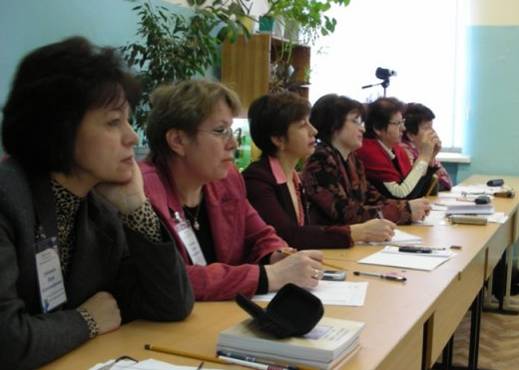 Членов нашего клуба регулярно приглашают для работы в составе жюри конкурса «Учитель года» на муниципальном, региональном и всероссийском уровне.Трансляция опытаСледующее направление работы клуба – трансляция опыта. Члены клуба регулярно делятся своим опытом работы на различных семинарах и конференциях муниципального, регионального и межрегионального уровня, в том числе в пос. Лазаревском Краснодарского края. Они участвуют в выездных мероприятиях, дают открытые уроки и мастер-классы. Руководитель клуба Растрёпина Н.М., учитель  математики МБОУ лицея №1 участвует  в работе Летней и Зимней школ «Учитель года», проводимых при поддержке «Учительской газеты». Члены клуба имеют публикации на страницах печатных изданий как регионального, так и российского уровня: «Практические советы учителю», «Химия в школе», «Учительская газета». 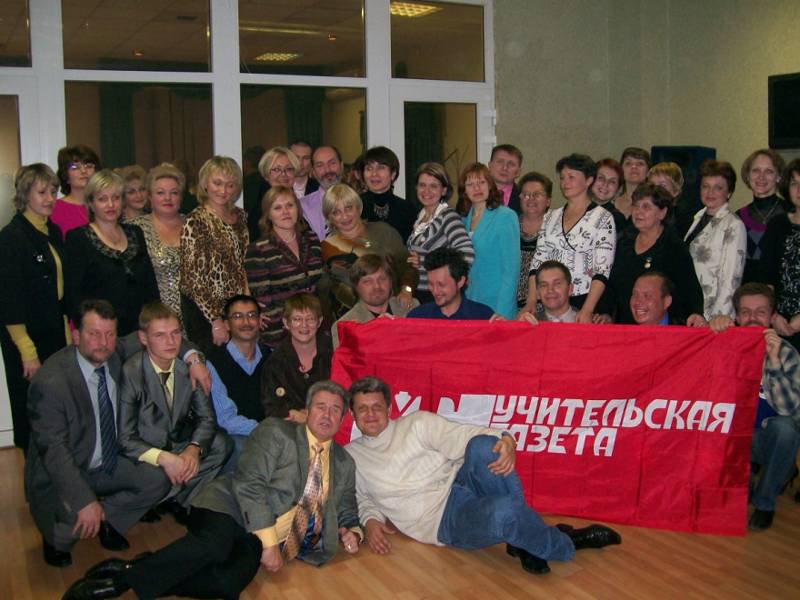 Но отдельно хочется рассказать о мероприятии, которое не первый год проводится профессиональным клубом и является его отличительной особенностью. Это Фестиваль совместного творчества учителей и учеников «Мы вместе». Идея проведения Фестиваля принадлежит победителю Всероссийского конкурса «Учитель года России 2008», первому председателю клуба Нечитайловой Елене Викторовне. Данное мероприятие проводится в апреле, в конце учебного года. На Фестивале учителя выступают с творческим отчетом вместе со своими учениками. Учитель рассказывает о своем педагогическом опыте, а ученики презентуют проекты и творческие работы. Это не соревнование. Это праздник общения между учителями и их воспитанниками, радость совместного творчества и маленьких побед над собой. Поэтому все участники Фестиваля награждаются памятными дипломами.3).Методическая работа.В 2019 году опыт работы нашего клуба был представлен на российском уровне – на страницах «Учительской газеты». В будущем  клуб планирует наладить продуктивный обмен опытом работы с другими региональными клубами «Учитель года» посредством интернет-конференций, вебинаров и участия в совместных проектах.Ежегодно методической службой проводится муниципальный конкурс проектов для педагогов.      В целях выявления, поддержки и поощрения, творчески работающих педагогических работников, распространения успешного опыта работы по учебно-методическому обеспечению учебного и профессионального процесса, повышения профессионального уровня педагогов по организации социально значимой деятельности учащихся и формированию навыков социального проектирования.  В связи с эпидемиологической ситуаций распространения новой коронавирусной инфекции (COVID-19) конкурс прошел в дистанционном режиме. Определены победители.РМК много внимания уделяет конкурсному движению среди учащихся.  Ежегодно  проходит муниципальный  этап Всероссийского конкурса юных чтецов «Живая классика», который курирует районный методический кабинет. В этом году учащиеся из разных школ города и района демонстрировали свое искусство декламации отрывков из произведений российских и зарубежных писателей не входящие в школьную программу, что позволяет расширить читательский кругозор и обратить внимание на других авторов.Конкурс чтецов «Живая классика».Цель конкурса - повышение интереса к чтению у школьников. Конкурс проходит среди учащихся 5-11 классов общеобразовательных учреждений. В этом году он прошел дистанционно. Образовательные учреждения Цимлянского района разместили видеоролики лучших чтецов победителей школьного этапа на Яндекс Диске и Gool Диске.  9 марта члены жюри собрались в методическом кабинете, просмотрели видеоролики, оценили  конкурсантов и определили победителей. В конкурсе  приняли участие 27 учащихся из 11 общеобразовательных учреждений. Все участники конкурса были награждены дипломами участников, а тройка лучших,  дипломами победителя муниципального этапа.Победителями муниципального этапа конкурса стали:- Гумарова Елизавета Константиновна, учащаяся  8 класса МБОУ Камышевская СКОШ. - Скирдина Анжелика Витальевна учащаяся 8 класса  МБОУ Саркеловской СОШ, - Зубова Елизавета Александровна, учащийся 8 класса МБОУ СОШ№2. Видео выступлений ребят, направили в ГБУ ДО «Ступени успеха» г.Ростов-на-Дону. В связи с эпидемиологической обстановкой региональный этап конкурса прошел заочно. Наши ученицы лишь участники регионального этапа конкурса.Конференция по русскому языку и литературе Ежегодно по инициативе методического объединения учителей русского языка и литературы при поддержке методического кабинет отдела образования проводится районная конференция для учащихся «Эврика». Это конференция, на которой  учащиеся совместно со своим руководителями представляют исследовательские работы  по русскому языку или литературе.  В этом учебном году конференция прошла заочно. В конференции приняли участие 14 учащихся из 7 общеобразовательных учреждений. Цель конференции - развитие творческого потенциала, индивидуальных способностей учащихся, формирование исследовательских умений.Ребята в течение трех месяцев вели исследовательскую работу под руководством своего учителя. Они изучали литературу по теме, выясняли значение терминов, проводили опросы,  эксперименты,  наблюдения, сравнивали,  сопоставляли, анализировали полученные результаты, делали выводы.  Победители конференции были награждены грамотами отдела образования за победу и призовые места. Список победителей районной конференции исследовательских работ по русскому языку и литературе «Эврика» Районный методический кабинет курирует работу РДШ.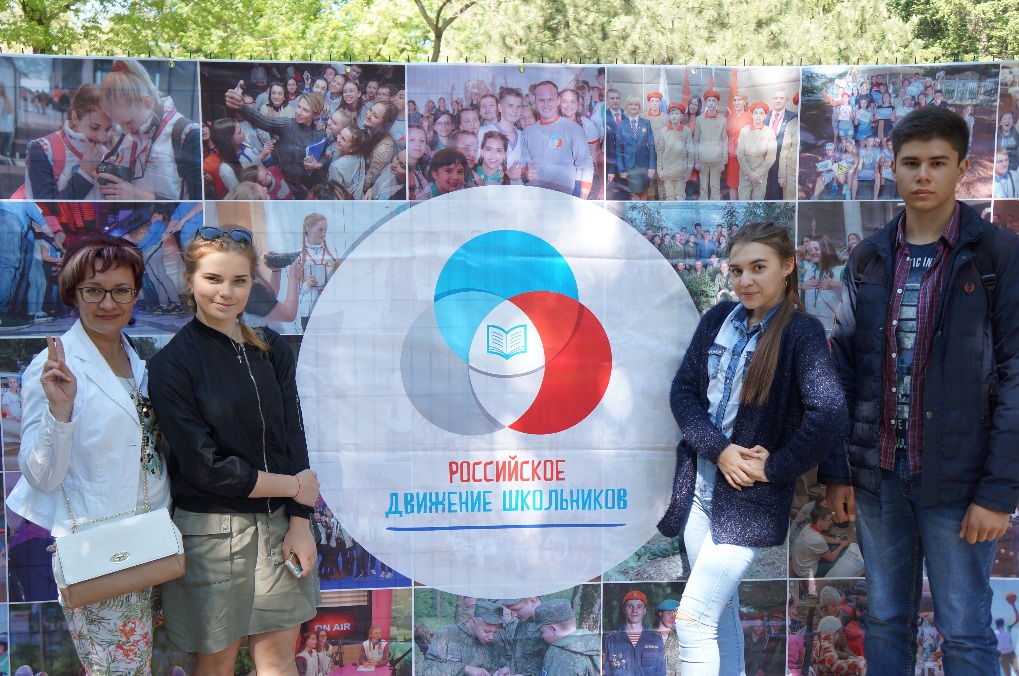    Учащиеся МБОУ СОШ №3г.Цимлянска, МБОУ лицея №1,МБОУ Паршиковской СОШ,  МБОУ Дубравненской ООШ и МБОУ Хорошевской ООШ активно вовлечены в Российское движение школьников. Ребята участвуют в проектах, конференциях, конкурсах. О работе часто пишут в газете «Придонье».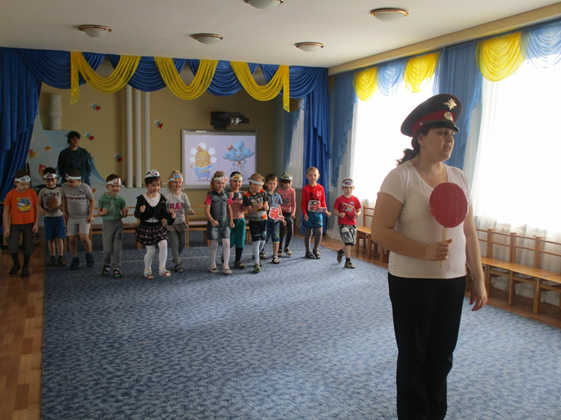 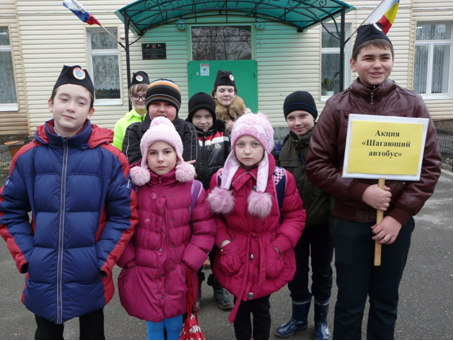 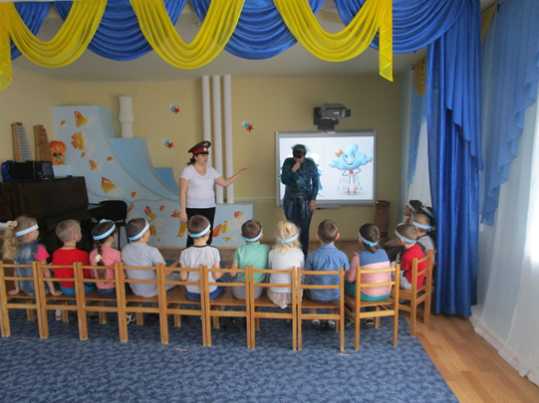 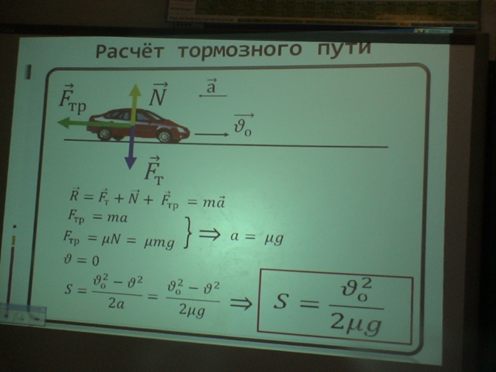 Работа по патриотическому воспитанию.Неделя Воинской Славы.Ежегодно в образовательных учреждениях с 3-10 декабря проходит Неделя Воинской Славы. Это уроки мужества, уроки памяти, патриотические линейки, классные часы, внеклассные мероприятия посвященные Героям войны, воспоминаниям о тяжелых 1941-1945годах. Организовывая патриотические мероприятия школы, тесно сотрудничают с общественной организацией «Боевое Братство»,  сельскими и городскими библиотеками, домами культуры, Цимлянским районным краеведческим музеем, досуговым центром «Комсомолец».25.01.2021 по 25.02.2021 в образовательных учреждениях Цимлянского района прошел месячник оборонно-массовой и патриотической работы, посвященный 76-й годовщине Победы в Великой Отечественной войне 1941-1945 годов.В течение месяца проводились уроки мужества, классные часы, внеклассные мероприятия, встречи с воинами – интернационалистами, спортивные игры, соревнования, акции. Все мероприятия были приурочены к памятным датам: 27 января - День полного освобождения Ленинграда от фашистской блокады (1944 год) и Международный день жертв Холокоста; 2 февраля - День разгрома советскими войсками немецко-фашистских войск в Сталинградской битве (1943 год); 15 февраля - День памяти о россиянах, исполнявших служебный долг за пределами Отечества; 23 февраля - День защитника Отечества;Участие в акции «Блокадный хлеб». В образовательных учреждениях проводился Всероссийский Урок памяти «Блокадный хлеб», в память о стойкости духа советского народа в годы Великой Отечественной войны.Ключевым символом Всероссийской акции памяти «Блокадный хлеб» является кусочек хлеба весом в 125 граммов, норма, которая была установлена зимой 1941/1942 года в блокадном Ленинграде. Учащимсярассказали, что кусочек «Блокадного хлеба» — это символ, эта наша память о героических и трагических событиях Великой Отечественной войны, о мужестве и стойкости ленинградцев. 19 апреля в образовательных учреждениях района при методическом сопровождении РМК,  прошёл День единых действий, в целях сохранения исторической правды о преступлениях нацистов в отношении мирных советских граждан.29 апреля 2021 года в Цимлянский района принял участие в Международной исторической акцию «Диктант Победы» на тему событий Великой Отечественной войны (далее - Диктант). Площадками проведения стали МБОУ СОШ №3 и МБОУ Краноярская СОШ, где учащиеся в количестве 102 человека писали диктант. Диктант проводится в целях повышения исторической грамотности и патриотического воспитания молодежи.9 мая принимали участие во Всероссийской  акции «Бессмертный полк онлайн». 22 июня в пришкольных  летних лагерях образовательных учреждений Цимлянского района в память о дедах и прадедах, о великом подвиге советского народа прошли тематические мероприятия: информационные часы под названием «Нам не забыть ту роковую дату»,  акции «Свеча памяти», «Белый журавль», в рамках которой ребята изготовили из бумаги журавлей – символ памяти о погибших солдатах и провели акцию  в парке культуры и отдыха. РМК провел большую работу по участи. ОУ в Всероссийском конкурс сочинений «Без срока давности».  Сочинение, посвященное подвигу народа нашей страны в годы Великой Отечественной войны, помогает сохранять память подрастающего поколения о трагических событиях тех лет. Участники конкурса учились работать с архивными документами, записывать воспоминания своих родственников и близких.  17 учащихся из 10 общеобразовательных учреждений стали участниками муниципального этапа конкурса: (учащиеся из МБОУ СОШ №3, МБОУ СОШ №2,  МБОУ  Паршиковской СОШ, МБОУ Камышевской СКОШ, МБОУ Маркинской СОШ, МБОУ Калининской СОШ, МБОУ Антоновской ООШ, МБОУ Саркеловской СОШ, МБОУ Дубравненской ООШ, МБОУ лицей №1). Лучшие сочинения учащихся, Горковец Ярослава  и Пашкевич Степана  из Калиниской СОШ, отправлены оргкомитетом на региональный этап конкурса. Итоги муниципального этапа:Районный методический кабинет уделяет большое внимание работе  с одаренными детьми.    Учащиеся школ проявляют заинтересованность Общероссийской олимпиадой школьников по основам православной культуры.  В целях формирования у обучающихся устойчивого интереса к научным знаниям в гуманитарной сфере, вовлечения в научно-исследовательскую и познавательную деятельность в области в истории и культуры Православия, духовно-нравственного и историко-патриотического воспитания школьников. Обучающиеся Цимлянского района приняли участие в Общероссийской олимпиаде школьников по Основам православной культуры «Русь Святая, храни веру Православную!».Наиболее активными были  22 обучающихся из общеобразовательных учреждений: МБОУ СОШ № 3 города Цимлянска, МБОУ лицея №1 города Цимлянска.На основании приказа отдела образования от 14.05 2021 года № 189 «О проведении олимпиады для младших школьников», в целях выявления талантливых детей, способных к достижению высоких результатов в интеллектуальном труде, повышения интереса к изучаемым предметам 18 мая был проведён муниципальный этап олимпиады для младших школьников по предметам: русский язык, математика, окружающий мир. В Олимпиаде младших школьников приняло участие 119 человек из 14 общеобразовательных организаций района. По математике приняло участие - 41чел., по русскому языку - 42 чел., по окружающему миру - 36 человека.  Всего 119 человек. Не приняли участие в муниципальном этапе олимпиады младших школьников учащиеся МБОУ Калининской СОШ, МБОУ Лозновской ООШ. Рейтинг образовательных организаций по количеству победителей и призёров представлен следующим образом: МБОУ Лицей №1- 4 призёра, МБОУ СОШ №2 – 1 призёр, МБОУ СОШ №3- 5 победителя и 3 призёра, Антоновская ООШ- 2 призёра, МБОУ Саркеловская СОШ – 4 призёра, МБОУ Паршиковская СОШ – 1 победитель и 1 призёр, Маркинская СОШ – 1 победитель. Всего победителей- 7 чел., призёров 15 чел.Сводная таблица победителейрайонных олимпиад по математике, русскому языку, окружающему миру  3-4 классов в 2020-2021 учебном году        Южно-Российский государственный политехнический университет (НПИ) имени М. И. Платова является соорганизатором Многопрофильной инженерной олимпиады «Звезда», эффективно развивающим олимпиадное движение школьников на Юге России. Данная олимпиада включена в ежегодный приказ Минобрнауки России «Об утверждении Перечня олимпиад школьников на 2020/21 учебный год».    Основная цель Многопрофильной инженерной олимпиады «Звезда» - развитие и стимулирование интереса у обучающихся к научно-исследовательской, творческой деятельности и получению инженерного образования.  Уже четвертый год участниками данной олимпиады являются учащиеся образовательных учреждений Цимлянского района, а наиболее активные учащиеся МБОУ СОШ №3 г. Цимлянска. По итогам олимпиады участники награждены  грамотами и дипломами.Участие в Олимпиаде «Звезда» позволит школьникам получить следующие преимущества:  победители и призеры Олимпиады «Звезда», поступающие в ЮРГПУ(НПИ), получат наивысший результат (100 баллов)* общеобразовательного вступительного испытания, соответствующего профилю олимпиады;  при приеме на обучение в ЮРГПУ(НПИ) участникам Олимпиады «Звезда» начисляются дополнительные 10 баллов в качестве учета индивидуальных достижений поступающих;  Победители и призеры Олимпиады «Звезда», по соответствующим предметам, допускаются к участию в заключительном этапе без прохождения отборочного этапа в следующем учебном году;  диплом победителя и призера заключительного этапа Многопрофильной инженерной олимпиады «Звезда» действителен 4 года;  в целях поддержки талантливой молодежи будут предоставлены дополнительные льготы победителям заключительного этапа Многопрофильной инженерной олимпиады «Звезда», поступившим в ЮРГПУ(НПИ).      В целях организации взаимодействия по вопросам реализации мероприятий, направленных на выявление и поддержку одаренных детей на территории Ростовской области, ГБУ ДО РО «Ступени успеха», в рамках проекта «Мобильный тьютор», запускается цикл лекций в дистанционном формате, для обучающихся. В онлайн лекциях примут участие 20 обучающихся ОУ района. В соответствии с письмом Минобразования Ростовской области № 24/4.1-8768 от 16.06.2020г и распоряжением Минпросвещения России от 25.12.2019 N P-145 «Об утверждении методологии (целевой модели) наставничества обучающихся для организаций, осуществляющих образовательную деятельности по общеобразовательным, дополнительным общеобразовательным и программам среднего профессионального образования, в том числе с применением лучших практик обмена опытом между обучающимися». Семь (370 чел.) образовательных учреждений района активно участвуют в региональном проекте «Современная школа» по внедрению модели наставничества в ОУ.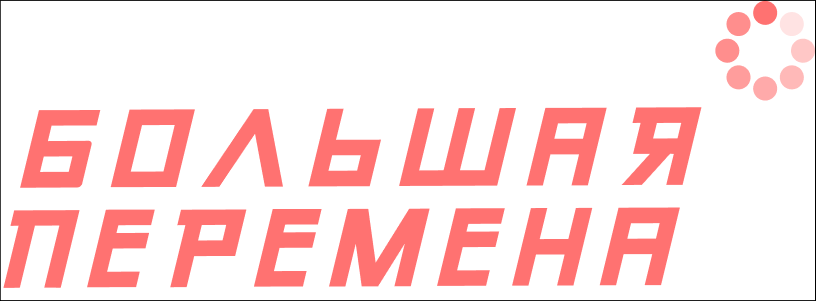 Обучающиеся образовательных учреждений района в количестве 305 человек приняли участие во Всероссийском конкурсе «Большая перемена» - это онлайн-платформа для образования, развития и коммуникации всех учеников 8-10 классов. Конкурс стартовал в марте и пройдет до октября 2021 года. Первая часть конкурсных испытаний будет проводиться дистанционно на сайте. Очные этапы конкурса пройдут, начиная с  июля 2021 года.  На определенном этапе конкурса к участникам смогут присоединиться их любимые педагоги – вместе они смогут пройти этапы решения кейсов, участвовать в полуфиналах и финале конкурса.А так же в конкурсе примут участие педагоги общеобразовательных организаций района.Во исполнение Указа Президента Российской Федерации от 07.05.2018№ 204, в соответствии с Распоряжением Минпросвещения России от 31.01.2019 3o P-3, в целях организации апробации методических рекомендаций по созданию условий для психологического сопровождения обучающихся общеобразовательных организаций, расположенных на территории Ростовской области, в рамках регионального проекта «Современная школа» национального проекта «Образование». МБОУ лицей №1г. Цимлянска принимает активное участие в апробации методических материалов для психологического сопровождения обучающихся. Обучающиеся школ района продолжили активно участвовать во Всероссийской программе «Дни финансовой грамотности»Система профилактической работы по предупреждению детского дорожнотранспортного травматизма основана на формировании образовательными учреждениями у несовершеннолетних навыков безопасного участия в дорожном движении. Особую роль в профилактике детского дорожно-транспортного травматизма играет совместная работа отдела ГИБДД и образовательных учреждений. Взаимодействие педагогов и инспекторов ГИБДД осуществляется в разных формах: посещение инспекторами образовательного учреждения с целью оказания методической помощи в определении наиболее практически значимых тем по основам безопасности дорожного движения; обследование территории, прилегающей к учреждению, на предмет наличия (отсутствия) и соответствия (несоответствия) ГОСТам необходимых дорожных знаков, дорожных разметок, светофоров и т.д.; оказание помощи в разработке схем безопасных маршрутов в образовательное учреждение; оказание помощи в разработке информационных «Уголков безопасности» по пропаганде безопасности дорожного движения; проведение профилактических бесед с родителями; проведение бесед с обучающимися; участие в праздниках, организация смотров-конкурсов. Все образовательные учреждения района имеют Паспорта безопасности дорожного движения, которые актуализированы и согласованы. Особое место в системе обучения детей и подростков основам безопасности дорожного движения занимают учреждения дополнительного образования детей. Профилактическая работа с трудными подростками.В  ОУ района проведены мероприятия по профилактике наркомании среди учащихся общеобразовательных учреждений и их родителей.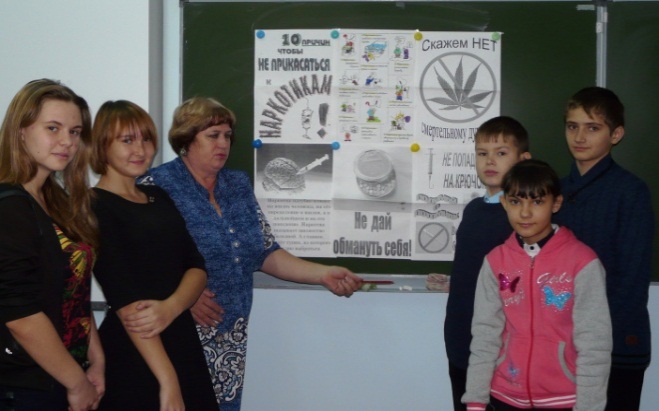 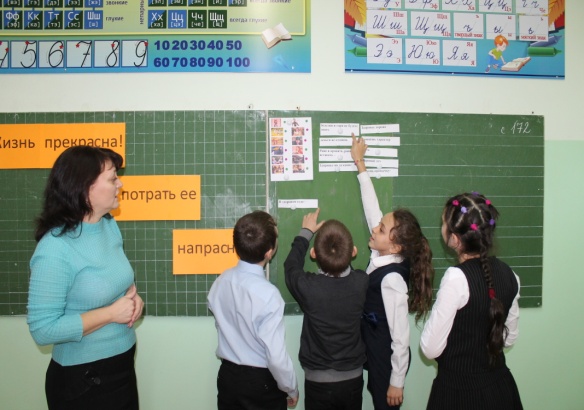 Проводятся выездные консультативные мероприятия по правовой помощи.Оказывается, методическая и консультативная помощь в преподавании основ права в общеобразовательных школах района, осуществляется практическая помощь молодым специалистам.Разрабатываются методические материалы по вопросам профилактики наркомании, токсикомании.      Ежегодно в районе проводится Всероссийский день правовой помощи детям, общешкольные и районные родительские собрания по правовой теме.На сайтах общеобразовательных учреждений размещена информация по правовой пропаганде и правовому воспитанию.5. Одним из важных направлений   деятельности  районного методического кабинета является формирование и развитие единого информационного образовательного пространства района.Использование ИКТ и Интернет – технологий в этой деятельности можно рассматривать в следующих направлениях:- информационная, консультативная, методическая поддержка для образовательных учреждений района, системы дистанционного обучения, развитие ИКТ – компетентности образовательных учреждений, проведение семинаров;- непосредственно в деятельности на рабочем месте: написание и составление отчётов, работа с информационно-поисковыми системами и базами данных, с электронной почтой, поиск информационных ресурсов, работа с электронными мониторингами, курирование образовательной карты ОУ района, информационного банка «Педагогические кадры» (ОУ, ДОУ), вебинары.Уровень владения ИКТ и  Интернет – технологиями образовательными учреждениями показывает, что большая часть ОУ и педагогических работников в ОУ успешно владеют навыками работы с информационно-коммуникационными технологиями. Но при этом наблюдается разрыв между количеством педагогических работников, владеющих ПК, и количеством педагогических работников в ОУ района, использующих новые информационные технологии в обучении. Поэтому одним из направлений деятельности  РМК является активное вовлечение образовательных учреждений района в информационное образовательное пространство.Все школы района оснащены компьютерными классами, имеют общешкольные сети. В школах формируется ИКТ – насыщенная среда. Одним из приоритетных направлений ИКТ – технологий в работе является  представительство в сети Интернет. Где одной из составляющих единого образовательного пространства района является сайт  и целью развития, которого, является создание новых форм взаимодействия всех участников образовательного пространства района, формирование банка данных образовательных ресурсов, осуществление документооборота с образовательными учреждениями  Цимлянского муниципального района. Методисты ежемесячно информируют педагогическую общественность о проводимых методических мероприятиях.Районным методическим кабинетом отдела образования Администрации Цимлянского района с целью повышения качества предоставления образовательных услуг, предоставляемых образовательными учреждениями района, определения текущего состояния и уровня работы образовательных учреждений, совершенствования планирования работы, стимулированию видов деятельности, способствующих повышению рейтинга в муниципальной системе образования,  В период самоизоляции организована реализация образовательных программ с применением электронного обучения и дистанционных образовательных технологий, для реализации которых педагоги используют образовательные онлайн-ресурсы и сервисы Яндекс.Учебник, Videouroki.net, Biteable.com, Learningapps, Урок.рф, Инфоурок, Learnis.Данные онлайн-ресурсы позволяют воспользоваться методическим материалом или создать свои дидактические и контрольноизмерительные материалы. Наряду с образовательными платформами педагоги использовали Skype, мессенджеры WhatsApp, Viber, социальные сети ВКонтакте. Анализ различных платформ, предлагающих свои услуги по организации электронного, дистанционного обучения показал, что наиболее удобными и востребованными стали платформы Uchi.ru и Российская электронная школа (РЭШ). Основным критерием при выборе платформы стал понятийный инструментарий и доступность площадки, как в техническом, так и в финансовом плане. В период самоизоляции значительная часть нагрузки по организации обучения легла на учителей информатики: консультации педагогов по созданию интернет-ресурсов для дистанционного обучения и организация работы с учащимися в онлайн-режиме, организация перехода на новые формы курсовой подготовки учителей, мониторинг социальных сетей, тестирование и анализ образовательных платформ и др. Классные руководители играли первостепенную роль, организовывая в режиме онлайн взаимодействие учителей-предметников, учащихся и родителей, контроль своевременного выполнения учащимися заданий. С этой целью классные руководители старались задействовать все доступные каналы связи: «Электронный дневник», социальные сети, электронную почту, мессенджеры. Для учащихся, не имеющих возможности перехода на дистанционный формат обучения, в том числе, в связи с отсутствием компьютерной техники (компьютер, планшет), подключения к сети Интернет в домашних условиях, организованы альтернативные виды обучения в режиме самоподготовки с консультированием по мобильной связи социальные сети ВКонтакте. Обучающимся, не имеющим технической возможности пользоваться электронными ресурсами, были подготовлены и предоставлены задания в распечатанном виде, содержащие всю необходимую информацию. Контроль выполненных работ осуществляется на образовательных платформах, в личном кабинете учителя, через электронную почту, мобильную связь (мессенджер WhatsApp, видеозвонки, голосовые сообщения, телефонные звонки). В ходе реализации дистанционного обучения участники образовательного процесса отметили ряд недочётов и проблем: 1. Материал на интернет платформы не всегда был выстроен в соответствии с УМК, с учетом дифференцированного подхода. В некоторых случаях задания содержали фактические и грамматические ошибки. 2. Не все участники образовательного процесса, в частности некоторые родители и обучающиеся, умеют пользоваться электронными средствами обучения. 3. Значительная часть участников процесса обучения испытывала технические, организационные и психологические трудности. 4. Из-за резко возросшего количества пользователей затруднена работа образовательных платформ, АИС «Электронная школа», провайдеры услуг связи не справлялись со значительно возросшей нагрузкой на сети.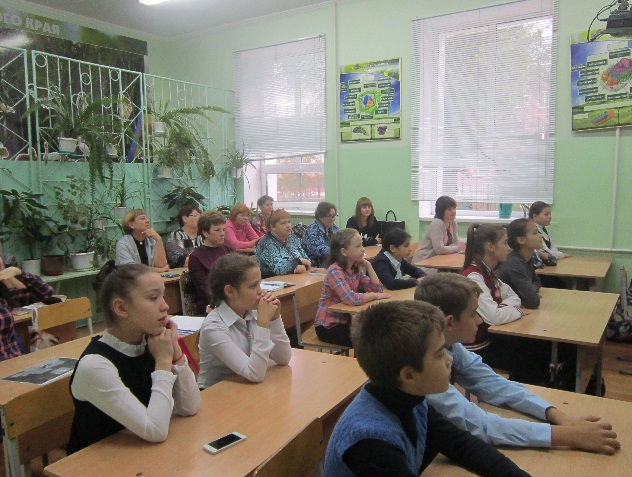 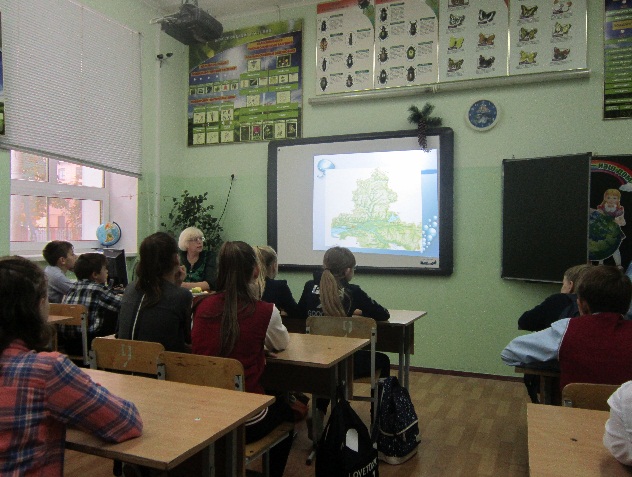 6.  Районным методическим кабинетом библиотечная  работа   проводилась  по следующим основным направлениям:- методическая и консультационная работа со школьными библиотекарями, содействие распространению инновационных процессов в образовании.- совершенствование информационно-библиографической деятельности, помогающей осуществлять информационное обеспечение развития системы образования, вовлечение подрастающего поколения в научно-исследовательскую деятельность школы;- содействие активизации просветительской роли школьной библиотеки в повышении уровня нравственности, в распространении грамотности, чтения, информационной культуры;- поддержка профессионального развития школьных библиотекарей;- содействие накоплению и распространению школьных библиотечных методик по организации новых моделей библиотечного обслуживания;- ежегодный мониторинг и анализ ситуации обеспеченности учебниками образовательные учреждения района. Состав библиотечных работников в отчетный период не менялся. В 16 образовательных учреждениях Цимлянского района так же работает 13 библиотечных работников, в соответствии со штатным расписанием школ используется 9,5 ставок, из них: - педагог библиотекарь 2 ставки  в 4 ОУ – по 0,5 ставки (Саркеловская СОШ, Камышевская СКОШ, Маркинская СОШ, Паршиковская СОШ)); - заведующий библиотекой 6 ставок в 6 ОУ (СОШ №2,СОШ №3, Калининская СОШ, Красноярская СОШ, Лозновская СОШ, Новоцимлянская СОШ);- 1,75 ставки библиотекаря в 3 ОУ (1ст в Лицее №1,  0.5ст. в Дубравненской ООШ, 0.25ст. в Антоновской ООШ). Для оказания методической помощи библиотекарям РМК организовано методическое объединение школьных библиотекарей.Целью работы методического объединения библиотекарей является:  создание на базе традиционной школьной библиотеки современной, успешно развивающейся библиотеки с учетом требований ФГОС. Задачи:• информирование библиотекарей об изменениях в нормативно-правовых документах; • содействие освоению новых информационных и образовательных технологий;• содействие накоплению и распространению методик по организации новых моделей библиотечного обслуживания; • содействие совершенствованию профессионального мастерства библиотекарей;• оказание методической помощи в преодолении профессиональных затруднений;• распространение передового опыта лучших библиотек, развитие творческого потенциала библиотекарей, объединение интеллектуального и творческого потенциала школьных библиотекарей в единое информационное пространство;• организация повышения квалификации через семинары, путем самообразования.В течение года  проведено три методических заседания библиотекарей.  В связи с эпидемиологической ситуацией, связанной с распространением новой коронавирусной инфекцией 2 методических семинара  проведено дистанционно. В течение года рассматривались следующие темы: 1. «Современная библиотека в общеобразовательной среде»-Анализ работы РМО  библиотекарей за 2019-2020 учебный год.-Задачи и приоритетные направления деятельности школьных библиотек в новом 2020- 2021 учебном году (утверждение плана работы МО).-Методические рекомендации по планированию работы на новый учебный год. - Обзор изменений, внесенных в Федеральный перечень учебников.- Дистанционная работа школьной  библиотеки в период карантина.II.Чтение: проблемы, новые подходы, перспективы.1.Использование современных образовательных технологий для повышения уровня мотивации к чтению и изучению художественной литературы. (Харитонова Е.Ю.)2. Что читают современные подростки. Проблемы чтения и     информационной грамотности старшеклассников.(Лепетюхина Т.Н.)3. Формы массовой работы с детьми в школьной библиотеке.  Принципы организации, этапы подготовки и проведения. (Забазнова И.П.)4. Итоги месячника  школьных библиотек-2020. (отчет всех библиотекарей)III. Профориентационная работа школьной библиотеки.1. Формы и методы профориентационной работы. Работа школьных библиотек района по профориентации: обмен опытом (Лобова О.В.).2.  Самообразование школьного библиотекаря как необходимый инструмент инновационных процессов школьной библиотеки. (готовят все библиотекари)3. Библиотечный конкурс для учащихся «Обложка». Подведение итогов (Харитонова Е.Ю.)4. Обеспечение учебниками школьные библиотеки согласно Федерального перечня учебников.     Заседания методических объединений библиотекарей проведены согласно плану работы РМК. Вопросы, рассмотренные на РМО являются актуальными в условиях деятельности каждого образовательного учреждения и способствуют повышению уровня профессионализма библиотекарей. Все библиотекари занимаются самообразованием, периодически проходят курсы повышения квалификации. Продуктивность работы РМО библиотекарей в прошедшем учебном году можно считать удовлетворительной за исключением некоторых моментов.     Это помощь в обобщение опыта библиотекарей с большим стажем, это работа по наставничеству с молодыми кадрами. И конечно работа над проблемой детского чтения, развития информационной грамотности, раскрытие творческого потенциала остаются приоритетными и в следующем году.    Кроме этого существует ряд проблем, которые на протяжении многих лет остаются не разрешенными. Век информационных технологий не позволяет работать по старому. Нужно стремиться идти в ногу со временем.  Осваивать и внедрять современные информационных технологий. Аудиторию школьных библиотек составляет сейчас новое поколение детей, которые родились в эпоху Интернета и повального использования гаджетов. Они проводят со смартфонами и планшетами весь день. И мы этот факт никак не изменим. И если мы не будем осознанно их учитывать, выстраивая свою работу с этими детьми, то весь наш труд пойдет насмарку. Библиотекарь должен быть готовым к изменениям вслед за читателями, а может быть даже и раньше них.       Школьным библиотекам требуется улучшение информационных ресурсов и улучшение условий труда. Цифровизация - вызов, который наиболее остро встал перед образованием и библиотеками. Изменения, связанные с формированием у школьников новых компетенций и навыков - уже связанных не только с чтением, но и с цифровыми технологиями под которым имеется в виду и интернет, как держатель, носитель цифровой информации, и технические устройства - разные мобильные девайсы, с которых участники педагогического процесса могут входить в интернет , и собственно информация в виде различных цифровых объектов, имеющих общую информационно-коммуникационную природу (цифровые тексты, фото, видео, цифровое телевидение, цифровая связь, цифровой документ и пр.).
         На этот вызов многим библиотекам школ, продолжающим работать по старинке, ориентируясь на развитие только читательских навыков школьников, ответить практически нечем… Но, являясь частью школы, библиотека непременно должна найти ответ на поставленные вызовы. Каким образом можно разрешить, кажется, неразрешимые проблемы?! Ведь даже сейчас в некоторых библиотеках нет интернета.  Устаревшие формы взаимодействия с учащимися и учителями так же является одной из проблем. Деятельность ШБ до сих пор практически рассматривается только как развитие читательских навыков школьников.   Она понимается как старые формы работы - выдачу учебников, рекомендательные списки в помощь урочной деятельности, организацию и проведение тематических, праздников, квестов, викторин с вопросами по книгам, библиотечными уроками, что явно недостаточно для современных школьников.
	Выводы. Работа методического объединения школьных библиотекарей в течение года носила целенаправленный характер. Несмотря на имеющиеся проблемы, план работы в основном выполнен.          По запросу Министерства образования  Ростовской области три раза в год проводится мониторингобеспеченности учебниками образовательные учреждения района. Несмотря на все трудности, общеобразовательные учреждения Цимлянского района добиваются 100% обеспеченности учащихся учебниками.Данные мониторинга обеспеченности учебниками за 2020-2021 учебный год по району.Статистика закупок за 3 учебных года.7.Методическое сопровождение внедрения ФГОС на третьей ступени обучения.Сейчас, когда в жизнь системы образования страны и нашего района прочно вошел Федеральный образовательный стандарт, приоритетом методической работы является обеспечение поддержки педагогических работников в освоении и введении в действие ФГОС.Начальная школаВ Цимлянском  районе осуществлен переход на Федеральный государственный образовательный стандарт на третьей ступени обучения общего образования (ФГОС) во всех  общеобразовательных учреждениях. Обучение учащихся проходит по учебникам, включенных в Федеральный перечень.Его осуществляли высококвалифицированные, обученные кадры. Учитывая, что компетентность и обученность  кадров – одно из важнейших условий успешного введения ФГОС, в районе было своевременно организовано повышение квалификации администрации школ, учителей начальных классов, учителей–предметников. На сегодняшний день все учителя начальных классов и учителя работающие на 3 ступени  обучения  прошли курсы повышения квалификации и переподготовку педагогических  кадров по ФГОС.       Основным документом общеобразовательных учреждений при работе по новым стандартам является образовательная программа, которая разработана во всех образовательных учреждениях  Цимлянского района в соответствии с требованиями стандарта, включая учебный план, на основе примерной программы. В нее помимо учебного плана включен план внеурочной деятельности. В каждом образовательном учреждении внеурочная деятельность    организована из расчета 10 часов в неделю по 5 направлениям развития личности: спортивно-оздоровительному, духовно-нравственному, социальному, общеинтеллектуальному, общекультурному.      С целью оказания методической поддержки образовательным учреждениям в процессе введения и реализации стандартов методическим кабинетом был разработан план мероприятий. Учителя начальных классов, учителя - предметники в течение года делились в формате  онлайн своими успехами в освоении инновационных технологий, в формировании УУД. 8. Информационное и научно-методическое обеспечение инновационной деятельности. Основными направлениями деятельности РМК за последнее время стало создание условий, обеспечивающих свободу педагогического творчества, психологическую поддержку инноваций в учреждениях образования района. Инновационная деятельность способствует внедрению новых педагогических идей, стимулирует рост мастерства учителей.  В настоящее время эта работа осуществляется по следующим направлениям:
- апробирование новых технологий, учебников;
- обновление содержания, методов и форм обучения и воспитания;
- разработка авторских программ. Формирование инновационного образовательного пространства в Цимлянском  районе было продиктовано объективными процессами реформирования всего российского образования, принятием концептуальных документов, определяющих направления и особенности модернизации образовательного пространства.Основу муниципального инновационного пространства составляют образовательные учреждения, осуществляющие экспериментальную и инновационную деятельность и имеющие статус площадок муниципального, регионального, федерального уровней. Среди участников  инновационной деятельности образовательные учреждения, реализующие программы дошкольного,  начального, основного и общего образования.Общая тематика экспериментов довольно разнообразна. Наибольшая их часть  была посвящена совершенствованию образовательного и воспитательного процессов: обновлению содержания, внедрению новых образовательных технологий, апробации УМК, реализации компетентностного подхода. Следующая по количеству группа проектов ориентирована на обеспечение здоровья воспитанников как психологического, так и физического: разработке технологий здоровьесбережения. Анализируя проблематику деятельности образовательных учреждений, можно выделить ключевые направления развития инновационной деятельности в системе образования района:- создание условий для реализации ФГОС в начальной школе и на 2 ступени обучения; - разработка, апробация и внедрение новых образовательных и здоровьесберегающих технологий;- преемственность в организации познавательного развития детей старшего дошкольного и младшего школьного возрастов.       Ежегодно обновляется банк данных ОЭР, проводится сбор и обработка информации о наличии экспериментальных площадок разных уровней и результаты их работы. Анализ банка данных инновационной деятельности показал, что во многих ОУ ведутся локальные эксперименты по внедрению педагогических технологий, методик; по обновлению учебно-методического обеспечения образовательного процесса. Это способствует развитию творческого потенциала педагогов и повышению качества образовательного процесса в школе. В области содержания образования инновационная деятельность развивается за счет создания педагогических разработок, программ элективных курсов предпрофильной и профильной направленности. Программы по учебной и внеурочной деятельности Зуйченко В.А., учителя немецкого языка Саркеловской СОШ, Маркиной О.Д., учителя математики МБОУ СОШ №2, Нечитайловой Е.В., учителя химии МБОУ лицея №1 и других  прошли апробацию и получили экспертное заключение ЮФУ.      Анализ деятельности экспериментальных площадок позволяет сделать вывод, что инновационные проекты направлены на решение проблем, актуальных как для образовательного учреждения, так и для образования всего района. Следует отметить, что программы реализации проектов реалистичны, имеют четкое методологическое обоснование. Тем не менее, недостаточно эффективно осуществляется планирование деятельности некоторых экспериментальных площадок, наблюдается недоработка диагностического инструментария и обоснованность его применения. С учетом существующих проблем планируется в следующем учебном году проведение информационных и обучающих семинаров, индивидуальных и групповых консультаций для заместителей директоров образовательных учреждений и педагогов района. 9.Реализация программы «Одаренные дети».Способность мыслить, творить – величайший из полученных человеком даров природы. Задача педагогов-помочь ребенку правильно распорядиться этим даром. Программа «Одаренные дети» способствует раннему выявлению одаренных детей, развитию творческого потенциала, познавательных интересов ребенка, обеспечивает условия для самореализации интеллектуальных и творческих способностей обучающихся. В районе ведется работа по выявлению, поддержке, развитию и социализации одаренных детей. Система выявления одарённых детей включает в себя ведение базы данных талантливых одарённых детей на муниципальном уровне. Поддержка талантливых детей проводится и посредством организации конкурсов среди учащихся на всех уровнях образования, от начальной до старшей школы. Роль методического кабинета заключалась в организации олимпиад и последующем анализе их результатов.Традиционными формами в работе с талантливыми и одаренными детьми в районе стали предметные олимпиады, конкурсы, исследовательская и проектная деятельность.  Всероссийская олимпиада школьников В связи с эпидемиологической ситуацией в 2020-2021 уч. году мероприятия олимпиады были организованы на базе общеобразовательных учреждений, в которых обучаются участники. Во всех аудиториях проведения олимпиад соблюдались санитарно-эпидемические требования, использовалось видеонаблюдение. Контроль проведения олимпиады осуществляли члены муниципальной комиссии.В районе олимпиада проводились по 18 общеобразовательным предметам. При проведении олимпиады использовались задания, подготовленные специалистам региональных предметно-методических комиссий.В олимпиаде приняли участие 267 обучающихся 9 –11 классов. Предметными жюри определены 19 победителей и 23 призера муниципального этапа.Наибольшее количество победителей и призёров в МБОУ лицее №1 г. Цимлянска – 16 обучающихся; в МБОУ СОШ №2 г. Цимлянска – 10 обучающихся; в МБОУ СОШ № 3 – 4 обучающихся.На уровне муниципалитета было обеспечено четкое организационно-методическое сопровождение порядка проведения Олимпиады, соблюдение соответствующих требований и рекомендаций. Результаты   проведения   муниципального   этапа    Всероссийской олимпиады школьников.Подведение итогов муниципального этапа показало, что в текущем учебном году победителей –19 учащихся, призеров –23 учащихся. Количество победителей и призёров от числа участников составило 16%.В общем зачете 42 призовых места по району, по сравнению с прошлым годом (68) это меньше.Наибольшее количество приняли участие в предметных олимпиадах, также как и в 2020-21 учебном году по биологии, русскому языку, ОБЖ, обществознанию, физической культуре, английскому и немецкому языкам.Сводная таблица по итогам муниципального этапа всероссийской олимпиады школьников 2020-21 учебного годаНекоторые учащиеся заняли призовые места по нескольким предметам.Список учащихся, занявших призовые места в нескольких предметных олимпиадахСписок участников регионального этапа ВсОШНа региональный этап были приглашены 22 обучающихся	 из 4-х общеобразовательных организаций Цимлянского района: (МБОУ лицея №1, МБОУ СОШ №2, МБОУ Новоцимлянской, МБОУ Дубравненской ООШ). На региональном этапе олимпиады, обучающаяся средней школы №2 Калустова Алина стала призером по немецкому языку. Победителей и призеров предметных олимпиад в сравнении с прошлым годом меньше – 19 (2019/20 – 24 человек), призеров– 23 (2019/20 – 44человек). Количественные данные по школьному и муниципальному этапам всероссийской олимпиады школьников 
2020-2021 учебного годаВсе школьники-победители муниципального этапа отмечены грамотами и ценными подарками.Победителями предметных олимпиад стали 19 учащихся района, 23- призерами.   Памятный знаком «За качественную подготовку обучающихся к Всероссийской олимпиаде школьников» вручили педагогическому коллективу лицея №1 директор Боженко Ирина Александровна!Памятный знаком «За качественную подготовку обучающихся к Всероссийской олимпиаде школьников» вручили педагогическому коллективу средней школы №2 директор Перфилова Людмила Петровна!На протяжении  пяти лет районный методический кабинет  организует муниципальную дистанционную интернет-олимпиаду, задания к которой, готовят руководители районных предметных объединений.        В соответствии с приказом отдела образования Администрации Цимлянского района от 23.03.2021 № 110 «О проведении районных предметных интернет-олимпиад среди учащихся 9-11 классов в 2020-21 учебном году» в период с 5 по 9 апреля 2021 года в образовательных учреждениях района проведены районные интернет-олимпиады по следующим предметам: физике, математике, английскому, немецкому языкам, географии, биологии, истории, обществознанию, русскому языку и литературе, химии.В предметных интернет - олимпиадах приняли участие 295 обучающихся, из следующих образовательных учреждений района: МБОУ лицея № 1 г. Цимлянска, МБОУ СОШ № . Цимлянска, МБОУ СОШ № 3 г. Цимлянска, МБОУ Маркинской СОШ, МБОУ Камышевской СКОШ, МБОУ Саркеловской СОШ, МБОУ Новоцимлянской СОШ, МБОУ Калининской СОШ, МБОУ Паршиковской СОШ, МБОУ Красноярской СОШ, Антоновской ООШ, Хорошевской ООШ, МБОУ Лозновской СОШ им. Т.А. Аббясева. В сравнении с прошлым учебным годом приняли участие больше учащихся (2020г. -98ч.).  Учащимся было предложено на основе Интернет-ресурсов сделать творческую работу на указанную тему (по выбору учащегося) в виде статьи для газеты, информационного листка, путеводителя, нового параграфа к учебнику. Олимпиады проходили дистанционно. Все интернет - олимпиады были подготовлены и проведены в срок на хорошем организационном уровне.Список победителей и призеров интернет - олимпиад 2020-21 учебного года          Анализ проведенных интернет – олимпиад показал, что учащиеся района заинтересованы дистанционной формой олимпиады и хорошо владеют интернетом.                 По итогам интернет-олимпиады33 учащихся образовательных учреждений стали победителями интернет-олимпиад по различным предметам, 35 учащихся заняли 2 место, 30 учащихся - 3 место (приложение № 1). В сравнении с прошлым годом победителей стало больше -23 (19/20-20), призеров 2 место -35(19/20-23),3 место-30(19/20-18).В целом, нетрудно заметить, что олимпиадное движение в районе развивается достаточно динамично. Методический кабинет проводит работу с учащимися школ, создавая специфическую коммуникативную среду для общения педагогов и учащихся.  Приоритетное направление деятельности методического кабинета – обеспечение оперативной консультативной помощи педагогическим работникам и руководителям учреждений образования по проблемам профессиональной деятельности, организации и содержания учебно-воспитательного процесса, методической работы. Регулярно проводятся консультации методистами районного методического кабинета.   Сегодня наиболее востребованные и проводятся консультации по темам:- проведение олимпиад и предметных недель в образовательных учреждениях;- подготовка к ЕГЭ;-  представление опыта работы учителя;- использование ИКТ на уроках, в курсовой переподготовке;- участие в профессиональных конкурсах («Учитель года», конкурс на денежное вознаграждение лучших педагогов и др.)- переподготовка кадров;- аттестация педагогических кадров и другие.Районным методическим кабинетом было подготовлено и проведено 74 консультации для  педагогических работников по вопросам нормативно-правового и программно-методического обеспечения, аттестации, по вопросам инновационной и экспериментальной деятельности. Кроме того, ежемесячно организовывались встречи, как с руководителями, так и с педагогическими работниками района по вопросам оформления школьной документации, документации на конкурсы педмастерства,  проведения мониторинговых исследований и т.д.Большая консультативная работа проводится методистом по аттестации и повышению квалификации педагогических работников. В течение года  консультативная помощь по оформлению аттестационных материалов  в аттестационную комиссию было оказано 72 педагогическим работникам, которые успешно прошли аттестацию и получили соответствующие квалификационные категории. 10.  Одним из важных аспектов работы  районного методического кабинета является аналитическая и контрольно-оценочная деятельность, которая помогает эффективно выстроить   деятельность методического кабинета и определить основные проблемы и пробелы в организации работы с педагогическими кадрами. В 2020и 21 году методистами РМК аналитическая и  контрольно-оценочная  деятельность осуществлялась  в следующих направлениях:-анализ состояния и развития  дошкольного образования в районе;-анализ внедрения и реализации ФГОС;-анализ работы с одаренными и способными детьми;- контроль состояния методической работы в образовательных организациях; - диагностика профессиональных затруднений молодых специалистов; - анализ   кадрового состава учителей, показавших низкие результаты ЕГЭ;- -анализ уровня обеспечения обучающихся и педагогов учебно-методической литературой, деятельности школьных библиотек. Анализ осуществлялся с использованием различных форм и методов: анкетирование,собеседование, изучение школьной документации и др. В целом работу РМК можно назвать удовлетворительной, основные задачи, поставленные в начале 2020-2021 уч. года были выполнены. Проводились районные методические объединения, проводились совещания, вебинары, педагогические конференции, видеоконференции, семинары-практикумы, мастер-классы, круглые столы, районные массовые мероприятия  с педагогами, детьми  проводились в онлайне.      Хотелось бы отметить, что одного повышения квалификации как фактора профессионального развития педагогов явно недостаточно. Необходимо постоянно работать с учителями на уровне школы, методического объединения, муниципального образования, разъясняя им основные направления образовательной политики, сущность модернизации образования, ее цели. Без активного и охотного участия учителей, их вовлеченности в процессы обновления образования не стоит ожидать успеха и повышения качества образования. Следует организовать эффективное консультирование педагогов, разъяснения, обсуждения, создать благоприятный, творческий климат в коллективах, сформировать у педагогов желание вести диалог, найти компромисс и – главное - вовлечь учителей в планирование и осуществление деятельности ОУ.       Качество системы образования не может быть выше качества работающих в ней учителей. Проходят десятилетия, но для нашей отрасли и сегодня как никогда остается актуальным тезис незабвенного персонажа нашей истории - «кадры решают все!». И наша общая задача – не только сохранить всё лучшее, что накоплено за долгие годы, но и приумножить достижения, чтобы выпускники нового тысячелетия гордились тем, что они получили образование в России.Планируется решение следующих задач:-     продолжение работы по приведению нормативно-правовой базы в соответствии с действующим законодательством;-  координация методической работы в муниципальных образовательных организациях, оказания помощи в самообразовании педагогическим кадрам;-     оказание консультативной помощи педагогам района;-  организация мониторинга качества образования в муниципальных образовательных организациях, анализ и обобщение передового педагогического опыта, содействие его распространению и творческому использованию-    оказание содействия в повышении уровня педагогического мастерства учителей;участие педагогических и руководящих работников в работе методических объединений и сообществ, в сетевых проектах, конкурсах профессионального мастерства;обобщение и распространение инновационного педагогического опыта, инновационных педагогических технологий лучших педагогов района, используя различные формы сетевого взаимодействия;организация психологического сопровождения экспериментальной и инновационной деятельности, введения новых образовательных стандартов;создание условий для непрерывного повышения уровня профессиональной компетентности учителей и совершенствования их деятельности с учетом основных направлений работы школы;совершенствование системы мониторинга и диагностики успешности образования, уровня профессиональной компетентности и методической подготовки педагогов;принятие мер по созданию условий для переподготовки руководящих работников дошкольных учреждений с целью получения специального образованияпрофессиональное становление молодых (начинающих) педагогов;стимулирование учителя к применению  новых методик обучения, внедрению в практику инновационных педагогических технологий;подготовка учащихся к сдаче ГИА и ЕГЭ по всем предметам для достижения наиболее качественных результатов;повышение качества дошкольного образования за счёт модернизации технологий дошкольного образования; повышение качества деятельности участников воспитательного процесса и дополнительного образования в школах района и учреждениях дополнительного образования детей и подростков в  соответствии с современными технологиями воспитательной работы в рамках ФГОС;применение дистанционных образовательных технологий в образовательном процессе, в том числе организация дистанционного образования детей-инвалидов; организация системной подготовки и повышения квалификации педагогических работников по вопросам внедрения дистанционных образовательных технологий. Помощь в обеспечении школ района педагогическими кадрами; - Оказание помощи руководителям учреждений образования по вопросам делопроизводства, кадрам, аттестации и т. д- создание условий для участия каждого педагога в управление образовательной организацией через включение в проблемные творческие группы, команды, кластеры с целью решения задач краткосрочной, среднесрочной и долгосрочной перспективы;- создание условий для участия каждого педагога в реализации федеральных проектов национального проекта «Образование»; - внедрение федерального государственного образовательного стандарта на уровне среднего общего образования; - формирование эффективной системы выявления, поддержки и развития способностей и талантов у детей, направленной на самоопределение и профессиональную ориентацию всех обучающихся; - создание условий для развития наставничества, поддержки общественных инициатив и проектов, инновационного движения; - сопровождение процедуры аттестации педагогических и руководящих работников, награждения, курсовой подготовки и профессиональной переподготовки.ПЛАН РАБОТЫ МЕТОДИЧЕСКОГО КАБИНЕТА НА 2021-2022 УЧЕБНЫЙ ГОД1. Организационно-педагогические мероприятия, обеспечивающие реализацию задач методической службы2. Повышение квалификации работников образования района.3. Учебно-методическая работа4. Научно-информационное и учебно-методическое обеспечение образовательного процесса5.   Диагностика уровня педагогического профессионализмаи качества образования6. Работа с педагогическим опытом7. Редакционно-издательская деятельность.ГРАФИКмуниципальных конкурсов, мероприятийОбразование         Возраст         Возраст                Педагогический стаж                Педагогический стаж                Педагогический стажОбразованиедо 40 летсвыше 40 летдо10летсвыше 10летсвыше20 летвысшее22121№ п/пНазвание курсов,виды занятийКатегория слушателейКоличество слушателей1.«Реализация содержания дошкольного образования в соответствии с требованиями ФГОС ДО»Воспитатели ДОУ           252.«Формирование системы управления качеством образования в общеобразовательных школах, находящихся в сложных социальных условиях, и школах, демонстрирующих низкие образовательные результаты»Руководители, заместители руководителей43.«Инновационные методики, практики, интернет-коммуникации школьного филологического образования в контексте ФГОС»Учителя русского языка и литературы44.«Формирование метапредметных и предметных компетенций учащихся уровня начального общего образования в соответствии с требованиями  ФГОС»Учителя начальных классов75.«Деятельный подход в обучении учащихся уровня начального общего образования в условиях реализации ФГОС НОО»Учителя начальных классов66.«Технологии разработки дополнительных общеразвивающих программ»Педагоги дополнительного образования67.«Проектное управление образовательной организацией в условиях модернизации образования (системные, социально-педагогические эффекты)»Руководители, заместители руководителей68.«Проектирование развивающей образовательной среды при обучении математике в логике ФГОС»Учителя математики69.«Профессиональные компетенции учителя истории и обществознания в условиях реализации ФГОС и НСУР»Учителя истории и обществознания210.«Экспертиза профессиональной деятельности и оценка уровня профессиональной компетентности педагогических работников в условиях реализации НСУР»  Эксперты по аттестации ПК2Итого:68№ п/пНазвание курсов,виды занятийКатегория слушателейКоличество слушателей1.«Инновационный менеджмент в условиях парадигмальной трансформации образования и новых тенденций в стратегическом управлении современной школой в условиях национального проекта «Образование»»Руководители ОУ22.«ФГОС: стратегии построения инфраструктуры современного урока иноязычного образования: от целеполагания к качественным результатам в условиях подготовки к ГИА»Учителя английского языка13.«Содержание и технологии проектного менеджмента как механизма стратегического развития образовательного учреждения в контексте трансформации образования»  Руководители ОУ14.«Современные программы и педагогические технологии обучения учащихся уровня начального общего образования в условиях реализации ФГОС НОО»Учителя начальных классов15.«Актуальные педагогические технологии и методика организации инклюзивного процесса для обучающихся с ОВЗ в контексте ФГОС»Учителя, осуществляющие инклюзивное образование обучающихся с ОВЗ16.«Модели деятельности и критерии эффективности психологической службы образования»  Педагоги-психологи, социальные педагоги5Итого:11№ п/пНазвание курсов,виды занятийКатегория слушателейКоличество слушателей1«Методические подходы к оцениванию развернутых ответов экзаменационных работ участников ОГЭ по предметам»Эксперты ОПК ГИА-9162.«Нормативное правовое обеспечение государственной итоговой аттестации обучающихся образовательных учреждений в формате ОГЭ»Руководители ППЭ ГИА-94Итого:20Прошли аттестацию 2020-2021 уч.год2019-2020 уч.год.2018-2019уч.год.Педагоги ДОУ61313Педагоги ОУ484445Итого545758Получили высшую категорию332937Педагоги ДОУ176Педагоги ОУ322231Впервые получили высшую категорию31113Педагоги ДОУ054Педагоги ОУ369Подтвердили высшую категорию301824Педагоги ДОУ122Педагоги ОУ291622Получили I  категорию212821Педагоги ДОУ567Педагоги ОУ162214Впервые получили первую категорию101111Педагоги ДОУ527Педагоги ОУ594Подтвердили  первую категорию111710Педагоги ДОУ040Педагоги ОУ111310Год участияКоличество участниковКоличество победителей2005-2006222006-2007642007-2008872008 – 2009942009- 2010312010 -2011412011 - 2012212012-2013222013 - 2014222014-2015212015-2016222016-2017112017-2018102018-2019112019 - 2020222020 -202111итого5032№п/пФ.И.О. участникаНазвание ОУТип диплома1Вабищевич Людмила МихайловнаМБОУ Калининская СОШПобедитель2Мороз Кристина Михайловна МБОУ Хорошевская ООШ Призер (2 место)3Георгицына Ирина НиколаевнаМБОУ лицей №1 г. ЦимлянскаПризер (3 место)№ФИОНазвание проекта, исследовательской работыОУ, руководитель проекта- учитель русского языкарейтинг1Хухлаев Максим, 5 кл.Проект: «Баба Яга-загадочная героиня русских сказок»МБОУ Антоновская ООШ.  Евсеева О.В. победительФИООУ, классТема ЖанрРуководительместоПобедители конкурсаПобедители конкурсаПобедители конкурсаПобедители конкурса1Горковец Ярослав ВладимировичМБОУ Калининская СОШ, 6 кл. «Судьба моей семьи – в судьбе моей страны»рассказТрефилова Л.В.12Пашкевич Степан АнатольевичМБОУ Калининская СОШ, 9 кл.«Душа молода пока память жива»рассказВабищевич Л.М.1призерыпризерыпризерыпризеры3Холодкова Арина АлексеевнаМБОУ Дубравненская ООШ, 8 кл.Три дороги, три судьбырассказХолодкова Н.В.24Жариков Егор АлексеевичМБОУ Камышевкая СКОШ, 8 кл.«Моя легендарная прабабушка»очеркЦикал В.П.35Пругло Дмитрий СергеевичМБОУ Маркинская СОШ, 10 кл«Они сражались за Родину»очеркГорбанева Е.Л.3№Ф.И. учащегосяФ.И. учащегосяОбразовательное учреждениеКлассКлассПредметПредметКоличество балловМестоФ.И.О.учителя3 класс -  Математика3 класс -  Математика3 класс -  Математика3 класс -  Математика3 класс -  Математика3 класс -  Математика3 класс -  Математика3 класс -  Математика3 класс -  Математика3 класс -  Математика3 класс -  Математика1.МБОУ СОШ № 3МБОУ СОШ № 3Емцева Дарья3 а3 аМатематика Математика 23I местоХорцева Наталья Вячеславовна 2.МБОУ  Саркеловская СОШМБОУ  Саркеловская СОШГубина Анастасия3 а 3 а МатематикаМатематика222 местоПарфёнова Антонина Ильинична3.МБОУ СОШ № 2МБОУ СОШ № 2Булдаков Матвей3б3бМатематикаМатематика183 местоМаркина Валентина Владимировнакласс -  Окружающий миркласс -  Окружающий миркласс -  Окружающий миркласс -  Окружающий миркласс -  Окружающий миркласс -  Окружающий миркласс -  Окружающий миркласс -  Окружающий миркласс -  Окружающий миркласс -  Окружающий миркласс -  Окружающий мир4.МБОУ  Паршиковская СОШМБОУ  Паршиковская СОШГубачева Карина33Окружающий мирОкружающий мир641 местоГубачева Оксана Владимировна5.МБОУ лицей №1МБОУ лицей №1Карулин Никита3а3аОкружающий мирОкружающий мир542 местоГунбина Светлана Александровна6.МБОУ  Саркеловская СОШМБОУ  Саркеловская СОШГасымова  Карина3а3аОкружающий мирОкружающий мир533 местоПарфёнова Антонина Ильинична3 класс – Русский язык3 класс – Русский язык3 класс – Русский язык3 класс – Русский язык3 класс – Русский язык3 класс – Русский язык3 класс – Русский язык3 класс – Русский язык3 класс – Русский язык3 класс – Русский язык3 класс – Русский язык7.МБОУ СОШ № 3Севостьянова АлинаСевостьянова АлинаСевостьянова Алина3аРусский язык37,537,51 местоХорцева Наталья Вячеславовна8.МБОУ  Паршиковская СОШГубачева КаринаГубачева КаринаГубачева Карина3Русский язык34342 местоГубачева Оксана Владимировна9.МБОУ  Антоновская ООШЗабазнова ДарьяЗабазнова ДарьяЗабазнова Дарья3Русский язык31,831,83местоЗабазнова Татьяна Владимировна10.МБОУ Саркеловская СОШТарасенко ВикаТарасенко ВикаТарасенко Вика3Русский язык32323 местоПарфенова Антонина Ильиничнакласс - Математикакласс - Математикакласс - Математикакласс - Математикакласс - Математикакласс - Математикакласс - Математикакласс - Математикакласс - Математикакласс - Математикакласс - Математика1.МБОУ  Маркинская СОШКостенко АндрейКостенко АндрейКостенко Андрей4Математика29291 местоСапрыкинаГалина Ивановна2.МБОУ лицей №1Маракова ВероникаМаракова ВероникаМаракова Вероника4аМатематика28282 местоКовалёва Наталья Сергеевна3.МБОУ лицей №1 Антипов Даниил Антипов Даниил Антипов Даниил4аМатематика28282 местоКовалёва Наталья Сергеевна4.МБОУ СОШ № 3Киселев ИванКиселев ИванКиселев Иван4аМатематика27273 местоПетрухина Светлана Александровна5.МБОУ СОШ № 3Буракова МаргаритаБуракова МаргаритаБуракова Маргарита4аМатематика27273 местоПетрухина Светлана Александровна4 класс – Окружающий мир4 класс – Окружающий мир4 класс – Окружающий мир4 класс – Окружающий мир4 класс – Окружающий мир4 класс – Окружающий мир4 класс – Окружающий мир4 класс – Окружающий мир4 класс – Окружающий мир4 класс – Окружающий мир4 класс – Окружающий мир1.МБОУ СОШ № 3Рябышева ЯнаРябышева ЯнаРябышева Яна4аОкружающий мир48481 местоПетрухина Светлана Александровна2.МБОУ  Саркеловская СОШЦарьгородцев ЯрославЦарьгородцев ЯрославЦарьгородцев Ярослав4Окружающий мир46,546,52 местоВолбенковаТатьяна Евгеньевна3.МБОУ СОШ № 3Миргород НазарМиргород НазарМиргород Назар4аОкружающий мир44443 местоПетрухина Светлана Александровна4 класс – Русский язык4 класс – Русский язык4 класс – Русский язык4 класс – Русский язык4 класс – Русский язык4 класс – Русский язык4 класс – Русский язык4 класс – Русский язык4 класс – Русский язык4 класс – Русский язык4 класс – Русский язык1.МБОУ СОШ № 3Миргород НазарМиргород НазарМиргород Назар4аРусский язык31311 местоПетрухина Светлана Александровна2.МБОУ СОШ № 3Рябышева ЯнаРябышева ЯнаРябышева Яна4аРусский язык31 31 1 местоПетрухина Светлана Александровна3.МБОУ  Антоновская ООШКолюбанова АлисаКолюбанова АлисаКолюбанова Алиса4Русский язык24,324,32 местоЗахарова Людмила Аркадьевна4.МБОУ лицей №1Разгоняева ВероникаРазгоняева ВероникаРазгоняева Вероника4бРусский язык24,124,13 местоКовалёва Наталья Сергеевна№ п/пНазвание ОУКоличество обучающихся1.МБОУ лицей №1752.МБОУ СОШ №2703.МБОУ СОШ №3904.МБОУ Камышевская СКОШ155.МБОУ Саркеловская СОШ256.МБОУ Новоцимлянская СОШ257.МБОУ Красноярская СОШ70№Сокращенное названиеучебногозаведенияГородФИО,должность, организацияэскпертаНаименование мероприятияКоличество участников1МБОУ СОШ № 3 г. ЦимлянскаГ. ЦимлянскНефедова Анастасия Евгеньевна, учитель информатикиКвест «Я и мои финансы»602МБОУ СОШ № 3 г. ЦимлянскаГ. ЦимлянскКорнилина Алена Геннадьевна, старшая вожатаяКонкурс рисунков и презентаций «Деньги в нашей жизни»503МБОУ Антоновская ООШх.Антонов-С деньгами на "Ты" или Зачем быть финансово грамотным?254МБОУ Маркинская СОШСт.МаркинскаяПобережнева Наталья Владимировна, учитель«С деньгами на «Ты» или зачем быть финансово грамотным?»265МБОУ Лозновская СОШ им. Т,А.АббясеваХ. ЛознойСолодухинаОльгаБорисовнаДеловая игра по экономике «Мистер Твистер – миллионер», Деловая игра по экономике «В мире денег»17176МБОУ Новоцимлянская СОШСтаницаНовоцимлянскаяОвсянникова Елена Юрьевна, зам.директора Института финансов и права Уральского экономического университета Показ презентации «Быть финансово грамотным.Зачем это тебе, родителям, государству?»207МБОУ Паршиковская СОШх. ПаршиковНина Леонидовна Мустафина, учитель истории и обществознанияВикторина «Деньги, деньги…», занятие-практикум «Знатоки экономики»; занятие-игра: интеллектуальное лото «Что вы знаете про деньги»; занятие-лекция «Фондовый рынок».348МБОУСт. КамышевскаяКоваленко М.Д. Учитель истории и обществознанияКруглый стол «Зачем нужны деньги?» 159МБОУ лицей № 1 г.ЦимлянскГ.ЦимлянскКривошлыков Сергей Петровичучитель инфоматики, Бородина Юлия Сергеевна социальный педагогСденьгами на «Ты» или Зачем быть финансово грамотнымПлатить и зарабатывать банковской картойКибермошенничествоКак начать свой бизнесЛичный финансовый план-путь к достижению целиОнлайн-урок «Все о будущей пенсии: для учебы и жизни» 16127158На указанную датуОбщее количество обучающихся (человек)Общее количество учебников (экземпляров)% обеспеченности учебниками ( из расчета 12 учебников)Сентябрь 2020г.384584242182%Январь 2021г.374879191176%Учебный годИсточник финансированияЗакуплено учебников (экз.) Закуплено на сумму (руб)2018-2019Денежные средства из регионального бюджета145906894117,002019-2020Денежные средства из регионального бюджета137247117907,002020-2021Денежные средства из регионального бюджета154108404797,30№ п/пПредметФИО преподавателяФИО победителя/призераКлассНаименование ОУПобедитель/Призер1Немецкий языкПавленко Людмила ЮрьевнаКалустова Алина Сергеевна11МБОУ СОШ № 2                        г. ЦимлянскаПобедитель2АнглийскийязыкГлуховская Наталья НиколаевнаРодимов Максим Андреевич11МБОУ лицей № 1 г. ЦимлянскаПобедитель3АнглийскийязыкГлуховская Наталья НиколаевнаШутова Вероника Евгеньевна10МБОУ лицей № 1 г. ЦимлянскаПризер4БиологияЩербакова Елена ПетровнаСиваш Александр Никитич9МБОУ лицей № 1 г. ЦимлянскаПобедитель5БиологияСафонова Надежда КонстантиновнаКондратьева Мария Сергеевна9МБОУ Дубравненская ООШПобедитель6БиологияГамаюнов Александр ИвановичЯскевич Дарья Александровна9МБОУ Калининская СОШПризер7БиологияКонстантинова Елизавета ПетровнаКоновалова Анна Юрьевна9МБОУ Новоцимлянская СОШПризер8БиологияАндриянова Анастасия АлексеевнаМалахова Амалия Александровна10МБОУ СОШ №2 г. ЦимлянскаПризер9БиологияСимагина Татьяна ИвановнаПедоренко Екатерина Александровна9МБОУ СОШ №3 г. ЦимлянскаПризер10БиологияАндриянова Анастасия АлексеевнаГнатюк Алиса Дмитриевна9МБОУ СОШ №2 г. ЦимлянскаПризер11БиологияЩербакова Елена ПетровнаОбухова Полина Александровна10МБОУ лицей № 1 г. ЦимлянскаПобедитель12БиологияЩербакова Елена ПетровнаЦыганкова Юлия Михайловна10МБОУ лицей № 1 г. ЦимлянскаПризер13БиологияЩербакова Елена ПетровнаКольцов Дмитрий Александрович10МБОУ лицей № 1 г. ЦимлянскаПризер14БиологияАндриянова Анастасия АлексеевнаКотова Людмила Артемовна10МБОУ СОШ №2 г. ЦимлянскаПризер15Щербакова Елена ПетровнаЯковенко Екатерина Евгеньевна11МБОУ лицей № 1 г. ЦимлянскаПризер16Физическая культураИванов Эдуард ВалерьевичКостина Валерия Вячеславовна9МБОУ Саркеловская СОШ Призер17Физическая культураЕрмаков Виктор ПетровичСветличный Егор Геннадьевич9МБОУ Красноярская СОШПобедитель18Физическая культураШумейко Ольга ФедоровнаВойтенко Николай Александрович9МБОУ СОШ №2 г. ЦимлянскаПобедитель19Физическая культураКострюкова Евгения НиколаевнаПолубедов Алексей Сергеевич9МБОУ Камышевская СКОШПризер20Физическая культураИванов Александр ОлеговичПашкевич Степан Анатольевич9МБОУ Калининская СОШПризер21Физическая культураЩербаков Владимир ВалентиновичБереза Софья  Ивановна10МБОУ СОШ №3 г. ЦимлянскаПобедитель22Физическая культураДонсков Андрей МихайловичКоваленко Инна Леонидовна10МБОУ Маркинская СОШПобедитель23Физическая культураЗавьялов Алексей ГеннадьевичОбухова Полина Александровна10МБОУ лицей № 1 г. ЦимлянскаПризер24Физическая культураЗавьялов Алексей ГеннадьевичКривошлыков Артем Сергеевич10МБОУ лицей № 1 г. ЦимлянскаПобедитель25Физическая культураЗавьялов Алексей ГеннадьевичКольцов Дмитрий Александрович10МБОУ лицей № 1 г. ЦимлянскаПобедитель26Физическая культураСафонова Ирина НиколаевнаБойко Василий Алексеевич11МБОУ Красноярская СОШПобедитель27Физическая культураЗавьялов Алексей ГеннадьевичСавельев Данил Денисович11МБОУ лицей № 1 г. ЦимлянскаПобедитель28Физическая культураЩербаков Владимир ВалентиновичЯковенко Анатолий Олегович11МБОУ СОШ №3 г. ЦимлянскаПобедитель29Физическая культураДонсков Андрей МихайловичЧекунаев Денис Дмитриевич11МБОУ Маркинская СОШПобедитель30Физическая культураЩербаков Владимир ВалентиновичАнтипова Александра Сергеевна11МБОУ СОШ №3 г. ЦимлянскаПобедитель31Физическая культураШумейко Владимир ПетровичКиселева Ксения Юрьевна11МБОУ СОШ №2 г. ЦимлянскаПризер32Физическая культураЗавьялов Алексей ГеннадьевичЗюзина Виктория Андреевна11МБОУ лицей № 1 г. ЦимлянскаПризер33Физическая культураДонсков Андрей МихайловичЛебединская Марина Андреевна11МБОУ Маркинская СОШПризер34Завьялов Алексей ГеннадьевичКовалева Татьяна Александровна11МБОУ лицей № 1 г. ЦимлянскаПризер35ОБЖДемещенко Андрей ЮрьевичСавельев Данил Денисович11МБОУ лицей № 1 г. ЦимлянскаПобедитель36ОБЖШестопалов Анатолий ПетровичХолодкова Алина Николаевна9МБОУ Новоцимлянская СОШПризер37ОБЖШумейко Владимир ПетровичГерасимчук Георгий Владимирович11МБОУ СОШ № 2 г. ЦимлянскаПризер38История Гринчук Павел ВладимировичКалмыков Дмитрий Александрович9МБОУ лицей № 1 г. ЦимлянскаПобедитель39История Санжарова Елена АлександровнаМалахова Амалия Александровна10МБОУ СОШ № 2 г. ЦимлянскаПобедитель40История Сухомлинов Андрей ГеннадьевичКалустова Алина Сергеевна11МБОУ СОШ № 2 г. ЦимлянскаПризер41ФизикаКривошлыков Сергей ПетровичВысочин Кирилл Александрович10МБОУ лицей № 1 г. ЦимлянскаПризер 42ФизикаЛысова Ольга АлександровнаГерасимчук Георгий Владимирович11МБОУ СОШ № 2 г. ЦимлянскаПризер№ п/пНаименование ОУФИО участникаКлассПредмет 1МБОУ Лицей № 1                г. ЦимлянскаСавельев Данил Денисович11ОБЖ-победительФизическая культура-победитель1МБОУ Лицей № 1                г. ЦимлянскаКольцов Дмитрий Александрович10биология –призерФизическая культура-победитель1МБОУ Лицей № 1                г. ЦимлянскаОбухова Полина Александровна10Физическая культура - призерБиология-победитель2МБОУ СОШ №2    г. ЦимлянскаКалустова Алина Сергеевна11Немецкий язык-победительИстория-призер2МБОУ СОШ №2    г. ЦимлянскаМалахова Амалия Александровна10Биология-победитель, История- победитель2МБОУ СОШ №2    г. ЦимлянскаГерасимчук Георгий Владимирович11Физика- призер, ОБЖ- призер.№ п/пПредметШкольный этапШкольный этапШкольный этапМуниципальный этапМуниципальный этапМуниципальный этап№ п/пПредметКол-во участниковКол-во победителейКол-во призеровКол-во участниковКол-во победителейКол-во призеров1Английский язык68111310112Астрономия15402003Биология107143123394География118133018005Информатика и ИКТ62272006Искусство (МХК)9202007История113101817218Испанский язык0000009Литература94715150010Математика1301639240011Немецкий язык147133041012Обществознание1461936290013ОБЖ921318141214Право225160015Русский язык1591031300016Технология436600017Физика97921180218Физическая культура17328423411819Французский язык00000020Химия971627180021Экология20000022Экономика62010023Итальянский язык00000024Китайский язык000000ИТОГО:ИТОГО:17002003652671923ИТОГО (количество физических лиц):ИТОГО (количество физических лиц):7151482291381822№ п/пПредметФИО победителя/призераКлассНаименование ОУПобедитель/призерФизикаЖмурин Андрей9МБОУ Саркеловская СОШпобедительФизикаАлифанова Софья9МБОУ Хорошевская ООШпризер(2 место)ФизикаОстапенко Тимур9МБОУ Лицей№1призер(3 место)ФизикаЧепуркова София10МБОУ Саркеловская СОШпобедительФизикаАлифанов Сергей10МБОУ Красноярская СОШпризер(2 место)ФизикаСазонова Виктория10МБОУ Калининская СОШпризер(3 место)ФизикаСкобелева Елизавета10МБОУ Калининская СОШпризер(3 место)ФизикаТкач Егор10МБОУ Камышевская СКОШпризер(3 место)ФизикаХолодкова Дарья11МБОУ Калининская СОШпобедительФизикаСавельев Данил11МБОУ Лицей №1призер(2 место)МатематикаИванова Мария9МБОУ Саркеловская СОШпобедительМатематикаОстапенко Тимур9МБОУ Лицей №1призер(2 место)МатематикаПисаревская Валерия9МБОУ Камышевская СКОШпризер(3 место)МатематикаОрловский Алексей9МБОУ СОШ №3призер(3 место)МатематикаКоровин Денис9МБОУ СОШ №2призер(2 место)МатематикаГрициенко София9МБОУ СОШ №2победительМатематикаГарост Валерия9МБОУ Хорошевская ООШпобедительМатематикаПохил Иван10МБОУ Лицей №1победитель МатематикаКривошлыков Артем10МБОУ Лицей №1призер(3 место)МатематикаАракелян Рафик10МБОУ Камышевская СКОШпризер(2 место)МатематикаЧепуркова София10МБОУ Саркеловская СОШпризер(2 место)МатематикаБезух Ева10МБОУ СОШ №3призер(3 место)МатематикаПаршикова Ангелина11МБОУ Паршиковская СОШпобедительМатематикаКалустова Алина11МБОУ СОШ №2победительНемецкий языкСапонов Максим9МБОУ лицей №1победительНемецкий языкСкирдина Анжелика8МБОУ Саркеловская СОШпризер(2 место)Немецкий языкГарост Валерия9МБОУ Хорошевская ООШпризер(3 место)Немецкий языкКостина Валерия9МБОУ Саркеловская СОШпризер(3 место)Немецкий языкОбухова Полина10МБОУ лицей №1победитель Немецкий языкКольцов Дмитрий10МБОУ лицей №1призер(2 место)Немецкий языкКривошлыков Артем10МБОУ лицей №1призер(2 место)Немецкий языкПолубедова Мария10МБОУ СОШ №2призер(3 место)Немецкий языкЧепуркова София10МБОУ Саркеловская СОШпризер         (3 место)Немецкий языкИванченко Артем11МБОУ лицей №1победительНемецкий языкКиселева Ксения11МБОУ СОШ №2призер(2 место)Немецкий языкПаршикова Ангелина  11МБОУ Паршиковская СОШпризер(3 место)АнглийскийязыкИванов Андрей9МБОУ СОШ №3победительАнглийскийязыкКалмыков Сергей9МБОУ Калининская СОШпризер(2 место)АнглийскийязыкГрициенко София9МБОУ СОШ №2призер(3 место)АнглийскийязыкКоровин Денис9МБОУ СОШ №2призер(3 место)АнглийскийязыкШутова Вероника10МБОУ лицей №1победительАнглийскийязыкМишкина Антонина10МБОУ лицей №1призер(2 место)АнглийскийязыкСумина Александра10МБОУ лицей №1призер(2 место)АнглийскийязыкРодимов Максим11МБОУ лицей №1победительАнглийскийязыкКурносов Петр11МБОУ Камышевская СКОШпризер(2 место)АнглийскийязыкШевелев Егор11МБОУ СОШ №2призер(3 место)ГеографияКовалева Татьяна11МБОУ лицей №1победительГеографияИванова_Кристина9МБОУ Новоцимлянская СОШпобедительГеографияКараськов Никита11МБОУ Саркеловская СОШпризер(2 место)ГеографияБыховцева Марина10МБОУ СОШ №2 г. Цимлянскапризер(2 место)ГеографияГаврилов Игорь11МБОУ Красноярская СОШпризер(3 место)ОбществознаниеАлифанова Софья9МБОУ Хорошевская ООШпобедительОбществознаниеУбейкина Полина9МБОУ Саркеловская СОШпризер(2 место)ОбществознаниеГрициенко София9МБОУ СОШ №2призер(3место)ОбществознаниеМишкина Антонина10МБОУ лицей №1победительОбществознаниеКиселева Карина10МБОУ Красноярской СОШпризер (2 место)ОбществознаниеРыжова Анна  10МБОУ СОШ № 3призер(3место)ОбществознаниеИванов Владислав11МБОУ СОШ №3победительОбществознаниеЛевковская Наталья11МБОУ СОШ №3призер (2 место)ОбществознаниеЗюзина Виктория  11МБОУ лицей №1призер (3 место)ИсторияКоровин Дени9МБОУ СОШ №2победительИсторияЧередниченко Егор9МБОУ СОШ №2призер(2место)ИсторияОстапенко Тимур9МБОУ Лицей № 1призер(3место)ИсторияМалахова Амалия10МБОУ СОШ №2победительИсторияБедаков Сергей10МБОУ СОШ №2призер(2место)ИсторияЕрофеев Егор10МБОУ лицей №1призер(3место)ИсторияКучкина Юлия11МБОУ СОШ №3победительИсторияШиршова Ирина11МБОУ Саркеловская СОШпризер(2место)Жуковский Сергей11МБОУ Маркинская СОШпризер(3место)БиологияБабыкин Егор11 МБОУ Красноярская СОШпобедительБиологияОбухова Екатерина11 МБОУ Красноярская СОШпобедительБиологияЯковенко Екатерина11МБОУ Лицей №1победительБиологияБондаренко Мария 11МБОУ СОШ №3призер(2место)БиологияБедаков Сергей11МБОУ СОШ №2призер(2место)БиологияКоновалова Анна11МБОУ Новоцимлянская СОШпризер(3 место)БиологияПаршикова Ангелина 11МБОУ Паршиковская СОШпризер(2место)БиологияОстроверхова АнастасияМБОУ Маркинская СОШпризер(3 место)БиологияЦыганкова Юлия10МБОУ Лицей №1победительБиологияГарост Валерия 9МБОУ Хорошевская ООШпризер(2место)БиологияВоронцов Родион9МБОУ Антоновская ООШпризер(3место)Русский язык ЛитератураПаскевич Евгения9МБОУ Лозновская СОШ им. Т. А. АббясевапобедительРусский язык ЛитератураГарост Валерия9МБОУ Хорошевская ООШпризер(2 место)Русский язык ЛитератураАлифанова Софья 9МБОУ Хорошевская ООШпризер(3 место)Русский язык ЛитератураМузыкин Илья10МБОУ Лозновская СОШ им. Т. А. Аббясевапобедитель Русский язык ЛитератураЦыганкова Юлия10МБОУ Лицей №1призер(2 место)Русский язык ЛитератураЕрюхина Любовь11МБОУ Камышевская СКОШпобедительРусский язык ЛитератураЧерножукова Ксения11МБОУ Камышевская СКОШпризер(2 место)Русский язык ЛитератураГорковец Дарья11МБОУ Лозновская СОШ им. Т. А. Аббясевапризер  (3 место)ХимияСиваш Александр9МБОУ лицей №1победительХимияАлифанова Софья9МБОУ Хорошевская ООШпризер(2 место)ХимияЖмурин Андрей9МБОУ Саркеловская СОШпризер(3 место)ХимияБойко Евгений9МБОУ лицей №1призер  (2 место)ХимияЦыганов Роман9МБОУ лицей №1призер  (2 место)ХимияПопова Валерия10МБОУ лицей №1победительХимияЦыганкова Юлия10МБОУ лицей №1призер  (2 место)ХимияЧепуркова София10МБОУ Саркеловская СОШпризер  (3 место)ХимияКострюков Артем11МБОУ лицей №1победительКовалева Татьяна11МБОУ лицей №1призер  (2 место)№ п\пМероприятияСрокиОтветственный1Подготовка          и          проведение августовской                   конференции педагогических                 работников, организация    работы    августовских секций.Август до 24.09.2021г.методистыРМК,руководителиРМО2Подготовка      приказов      и      др. локальных актов на начало учебного года.
Разработать график       проведения       основных
мероприятий       РМК,       плановых
выездов в ОУ районадо 25.08.2021г.Родина Н.М., заведующий РМК3.Планирование работы  структурных подразделений методслужбы района с учетом предложений, высказанных педработниками в ходе августовских секций    (заседаний    РМО,    ШМО, семинаров, практикумов)30.09.2021г.методисты РМК4Работа        по        информированию работников     ОУ     о      проведении плановых   мероприятий,   семинаров всех        видов,       по       подготовке содержания    и    условий    для    их успешного проведения.в       течение годаметодисты РМК7Подготовка   материалов   РМК   для архиваянварь-февраль 2022г.Харитонова Е.Ю., методист РМК8Организационная         работа         по аттестации   педагогических работников.Приказа минобразования РОв течение годаХаритонова Е.Ю.,методист РМК9Методическая           помощь           в планировании работы опорных школ по     приоритетным     методическим направлениям.в течение годаРодина Н.М., заведующий РМК10Прием заявлений от педагогических работников и организация работы экспертов с аттестующими педагогами август - сентябрьХаритонова Е.Ю., методист РМК11Формирование тематических коллекций (видеоуроки, презентации, видеофильмы и др.) по учебным предметам август - сентябрьметодисты РМК1Создание    банка    образовательных потребностей   ОУ   и   педагогов   на основе       обработки       диагностик индивидуального,      локального      и районного уровней   по  заявленным проблемам     и     профессиональным потребностям педкадров.ноябрь-декабрь 2021г. Мевша И.В.,методисты РМК      (по своему направлению)2Индивидуальные   собеседования   с педагогами до и после прохождения курсовой     подготовки.     Оказание методической            помощи            в межкурсовой     период     педагогам, повышающим свою квалификацию.в       течение годаметодисты РМК3Анализ    эффективности    курсовой подготовки на основе мониторинга результатов обученности учащихся в ходе   посещения   уроков,   изучения системы работы учителей с целью аттестации.выборочнометодисты РМК4Организация            консультативной поддержки       по       использованию информационно-компьютерных технологий (семинары, практикумы в рамках предметных РМО)по        плану РМКметодисты РМК5Формирование   банка   нормативно-методических материалов в помощь педагогам по заявленной проблеме.в       течение годавсе сотрудники РМК6Проведение               индивидуальных консультаций          с          молодыми специалистами.                     Изучение эффективности работы наставников по оказанию практической помощи начинающим учителям.ноябрь-февральметодисты РМК,руководители РМО, ШМО7Составление   отчета   по   курсовой подготовке      педработников      ОУ района  за прошедший годиюнь 2022г.Мевша И.В., методист РМК8Планирование          работы           по повышению  квалификации   на  2021-2022уч.г.март-апрель 2022г.Мевша И.В., методист РМК9Информационно-методическая работа   по   участию   педагогов   в конкурсе    лучших учителей на денежное поощрениев       течение годаРодина Н.М., заведующий РМК10Выезд   на уроки молодых специалистов с целью оказания консультативной методической помощи. Работа районной школы « Молодой педагог»в       течение годаРодина Н.М., заведующий РМК11Изучение опыта работы аттестующихся педагогических работниковв       течение года Харитонова Е.Ю., методист РМК1Разработка учебных семинаров для педагогов районасентябрь-ноябрьметодисты РМК2Изучение                 информационных потребностей           педагогов           в повышении         квалификации         и профессионально                  значимой информациив       течение годаметодисты РМК3Формирование    банка    передового педагогического опытав       течение годаметодисты РМК4Организация                 методического сопровождения        предпрофильной подготовки и профильного обучения вОУв       течение годаметодисты РМК-.5Оказание методической помощи ОУ и педагогам (по инд. запросам)в       течение годаметодисты РМК6Методическое            сопровождение подготовки к итоговой аттестации в форме   ЕГЭ  и в форме ГИАв       течение годаметодисты РМК1Методическое            сопровождение экспериментальной                           и инновационной работы в ОУв       течение годаметодисты РМК2Проведение                   мероприятий, направленных    на распространение результатов                            опытно-экспериментальной                           и инновационной      деятельности      в системе образования.в       течение годаметодисты РМК3Оказание       помощи       педагогам, руководителям   ОУ   в   проведении экспериментальной    и инновационной          работы.          В подготовке         педработников         к аттестации      (консультации, семинары, «круглые столы»)в       течение годаметодисты РМК4Знакомство            с            учебными программами       и      нормативными документами          по          введению ФГОСв       течение годаметодисты РМК5Консультирование      руководителей ОУ     по    актуальным    проблемам образованияв       течение годаРодина Н.М., заведующий РМК          6Проведение                    методических консультаций      для      аттестуемых учителейв       течение годаРодина Н.М., Харитонова Е.Ю.7Пополнение      банка   методических видеоматериаловв       течение годаметодисты РМК8Методическая                     поддержка педколлективов      опорных      школ района, обобщение опыта их работыв       течение годаРодина Н.М., заведующий РМК          1Диагностика                методических потребностей            педагогических работников районав   течение   1 полугодияметодисты РМК2Участие             совместно             со специалистами              отдела образования в диагностировании                    уровня обученности.в         течение годаМетодисты РМК3Проведение муниципального этапа всероссийской олимпиады школьников  попредметам:          русский          язык, литература,    иностранные    языки, история,     обществознание, математика,       химия,       биология, география,   экономика,   физическая культура. Проведение районной  олимпиады по  русскому  языку, математике  в начальных классах. Подготовка    локальных    актов    и материалов:-	проектов приказов о проведении и
о подведении итогов предметных олимпиад;-	разработка заданий к олимпиаде в начальной школе по русскому языку и математике;создание        условий        для организованного             проведения олимпиад и качественной проверки работ-	сдача отчета об итогах 2 этапа Всероссийской олимпиады школьниковноябрь-декабрьКарулина Л.И., методист РМК .Методисты РМК4Мониторинг           состояния           и формирование       банка       данных опытно-экспериментальной   работы ОУапрельРодина Н.М.,заведующий РМК          5Оказание    методической    помощи педагогическим     работникам     на основе     результатов     диагностики методических потребностейпериодическиметодисты РМК6Организация    работы    творческих групп учителей- предметниковавгустРодина Н.М.,заведующий РМК          7Организация          и          проведение экспертизы конкурсных работв        течение годаметодисты РМК8Мониторинг достижений учащихся и педагоговМай - июньметодисты РМК9Мониторинг обеспеченности учебникамиВ течение месяцаХаритонова Е.Ю., методист РМК10Диагностика инновационной деятельности в ОУиюньметодисты РМК11Диагностика инновационного потенциала педагогических коллективов.сентябрьметодисты РМК1Изучение работы творческих групп учителей   с  целью   последующего тиражирования                передового педагогического опытав течение годаметодисты РМК2Обобщение опыта работы педагогов мартРодина Н.М., заведующий РМК3Формирование     информационной культуры   педагогов   и   учащихся через            развитие            единой образовательной  информационной среды школьных библиотекв течение годаХаритонова Е.Ю.,методистпобиблиотечномуфонду5Пополнение       банка      авторских мультимедийных               пособий, разработанных     учителями     ОУ районав течение годаметодисты РМК6Составление             аналитической справки     о     работе     районной методической службы в 2021-2022уч.г.Май-июньРодина Н.М., заведующий РМК1Работа со СМИв течение годаметодисты РМК2Выпуск информационных брошюр по методической работев течение годаметодисты РМК3Подготовка       публикаций       для журнала    «Практические    советы учителю»декабрьметодисты РМК4Выпуск брошюр серии «Из опыта работы»августметодисты РМК№ п\пНаименованиеСроки проведения1 24- 25 августа2октябрь3День дошкольного работникасентябрь4Конкурс проектов1	этап (школьный)2	этап (районный)18.12.2021г.5Конкурс «Учитель года Цимлянского района»10.02- 12.02.2022г.4Конкурс «Самый классный классный»29.03.2022г.5Научно-практическая конференция по проблемам воспитанияоктябрь6Конкурс школьных сайтовянварь9Фестиваль «Мы вместе» (клуб «Учитель года»)27.12. 21г.10Районный праздник « Выпускник года»25 .06.2022г.11Всероссийская олимпиада школьников15 ноября 2021г.12Чествование одаренных детей19.03.2022г.13Конкурс лучших учителей12 марта2022г.